ФЕДЕРАЛЬНОЕ ГОСУДАРСТВЕННОЕ КАЗЕННОЕ ОБРАЗОВАТЕЛЬНОЕ УЧРЕЖДЕНИЕ ВЫСШЕГО ОБРАЗОВАНИЯ «НИЖЕГОРОДСКАЯ АКАДЕМИЯ МИНИСТЕРСТВА ВНУТРЕННИХ ДЕЛ РОССИЙСКОЙ ФЕДЕРАЦИИ»КАФЕДРА КРИМИНОЛОГИИВЫПУСКНАЯ КВАЛИФИКАЦИОННАЯ РАБОТА «ПРЕСТУПНОСТЬ НЕСОВЕРШЕННОЛЕТНИХ И МОЛОДЕЖИ: ПОНЯТИЕ, ТЕНДЕНЦИИ, ОСОБЕННОСТИ ПРЕДУПРЕЖДЕНИЯ»Дата защиты: «____» ____________ 20 ___ года	Оценка ___г. Н. Новгород – 2021 ВВЕДЕНИЕАктуальность темы исследования. Преступность несовершеннолетних и молодежи – одна из самых серьёзных и острых проблем, стоящих не только перед нашим государством, но и перед международным сообществом. Суть проблемы заключается в том, что субъектами преступлений являются подростки – лица с ещё несформировавшимся правосознанием, с недостатком знаний, психического, нравственного, культурного развития. Противоправное поведение молодого человека в начале его жизненного пути может повлиять на всю его дальнейшую судьбу, на нравственное и правовое формирование его личности.Многие исследователи акцентируют внимание на том, что преступность несовершеннолетних и молодежи (ее характер, статистические показатели, доля в общем объеме преступности) является весомым показателем благосостояния общества и работы государственного аппарата. Многие источники юридической литературы указывают, что преступность несовершеннолетних – ничто иное, как «будущая преступность», «резерв для взрослой преступности», ведь лица, вступившие на преступный путь в подростковом возрасте, очень трудно поддаются перевоспитанию и исправлению, и как следствие – ведут преступный образ жизни в дальнейшем. Именно в подростковом возрасте у человека формируется мировоззрение и миропонимание, правосознание, жизненная ориентация, ценности и принципы. Впитав преступный опыт, ребенок воспринимает его как норму, и как следствие – использует эту модель поведения и опыт в течение всей своей жизни.Целью исследования является комплексное изучение специфики преступности несовершеннолетних и молодежи (её понятия и современных тенденций) путем выявления, объяснения и раскрытия криминологических особенностей данного вида преступности, а также особенностей ее предупреждения. Для достижения указанной цели были поставлены следующие задачи:Рассмотрение процесса развития криминологических основ познания и предупреждения преступности несовершеннолетних и молодежи;Изучение тенденций и закономерностей генезиса преступности несовершеннолетних и молодежи в качественно-количественных ее проявлениях;Выявление специфики преступного поведения несовершеннолетних и молодежи в современной России;Исследование понятия, правового регулирования и системы профилактики преступности несовершеннолетних и молодежи;Установление места подразделений уголовного розыска ОВД в системе профилактики преступности несовершеннолетних и молодёжи.Объектом исследования является комплекс общественных отношений, возникающих в сфере детерминации преступности несовершеннолетних и специфики ее предупреждения.Предмет исследования составляют криминологические особенности современных проявлений преступности несовершеннолетних и молодежи, а также особенности предупреждения преступности несовершеннолетних в современной России подразделениями уголовного розыска ОВД.В числе основных вопросов, рассмотренных в исследовании, можем указать: 1) генезис криминологических основ познания и предупреждения преступности несовершеннолетних	; 2) тенденции и закономерности развития преступности несовершеннолетних и молодежи в качественно-количественных ее проявлениях; 3) преступное поведение несовершеннолетних и молодежи в современной России; 4) понятие, правовое регулирование и система профилактики преступности несовершеннолетних и молодежи; 5) место подразделений уголовного розыска в системе профилактики преступности несовершеннолетних и молодёжи.Степень научной разработанности проблемы. Изучением проблематики, связанной с преступностью несовершеннолетних и молодежи, а также особенностями его предупреждения, занималось множество исследователей как советского, так и постсоветского времени: Ю.М. Антонян, Д.И. Аминова, З.А. Астемиров, В.Н. Бурлаков, Н.И. Ветрова, Л.С. Голубичная, Н.П. Грабовский, Е.В. Демидова-Петрова, А.И. Долгова, В.Д. Ермаков, О.И. Карпухин, С.П. Козлов, В.Н. Кудрявцев, Е.А. Лопатин, П.И. Люблинский, Г.М. Миньковский, В.П. Ревин, А.Б. Сахаров и многие другие. Значение разработки проблемы для теории и практики деятельности правоохранительных органов. Изложенные в настоящем исследовании выводы, предложения и рекомендации могут быть учтены и использованы как в деятельности практикующих сотрудников уголовного розыска и иных служб и подразделений ОВД при предупреждении преступлений несовершеннолетних и молодежи, так и в научно-исследовательских работах при проведении дальнейших разработок по теме исследования.Теоретическая основа работы. Теоретическое значение исследования состоит в том, что содержащиеся в нем выводы и рекомендации дополняют и развивают накопленный опыт борьбы с преступностью несовершеннолетних и молодежи, общую теорию предупреждения преступлений исследуемого вида, и могут быть использованы в дальнейшем в соответствующих сферах науки.Нормативная основа работы. Нормативную базу исследования составили Конституция Российской Федерации, Уголовный кодекс Российской Федерации, Федеральный закон «О полиции», Федеральный закон «Об основах системы профилактики правонарушений в Российской Федерации», Федеральный закон «Об основах системы профилактики безнадзорности и правонарушений несовершеннолетних», Федеральный закон «О молодежной политике в Российской Федерации», Федеральный закон «Об оперативно-розыскной деятельности», Приказ МВД России «О деятельности ОВД по предупреждению преступлений», Приказ МВД РФ «О некоторых вопросах организации оперативно-розыскной деятельности в системе МВД России» и иные нормативные источники.Эмпирическая основа работы представлена статистическими данными ГИАЦ МВД России, судебно-следственной практикой портала «Судебные и нормативные акты РФ (URL: https://sudact.ru/)», справками и иными аналитическими материалами ОВД и Прокуратуры, а также данными, опубликованными в СМИ по вопросам преступного поведения несовершеннолетних правонарушителей и молодежи.Методологическая основа работы. В исследовании применялся диалектический метод познания социально-правовых явлений и теоретических положений уголовного права, криминологии, социологии права. При его проведении использовались такие частно-научные методы исследования как формально-логический, сравнительно-правовой, историко-правовой, метод системного анализа, а также конкретно-социологические методы: опроса, статистический, анализа документов и др. Структура работы обусловлена поставленной целью и задачами исследования, состоит из введения, двух глав, объединяющих пять параграфов, заключения, списка использованной литературы и приложений.ГЛАВА 1. ТЕОРЕТИКО-МЕТОДОЛОГИЧЕСКИЕ ОСНОВЫ ПОЗНАНИЯ ПРЕСТУПНОСТИ НЕСОВЕРШЕННОЛЕТНИХ И МОЛОДЕЖИ§ 1.	Развитие криминологических основ познания и предупреждения преступности несовершеннолетних и молодежиКак справедливо отмечает известнейший криминолог Ю.М. Антонян, несовершеннолетние преступники являются структурной составляющей преступного контингента, в целом, однако именно качественная и количественная характеристика преступлений, совершаемых подростками, выступает наиболее объективным показателем нравственного неблагополучия конкретного общества. В этой связи, одной из основных и приоритетных задач государства, в первую очередь, в лице его правоохранительных органов, выступает предупреждение подростковой и молодежной преступности.В настоящее время многие отечественные исследователи уделяют пристальное внимание изучению феномена преступности несовершеннолетних и молодежи, а также мер и возможностей ее превенции. Такой интерес обусловлен тесной взаимосвязью подростковой преступности с «взрослой», отражающей состояние и развитие российского общества в целом. В этой связи считаем необходимым начать проведение настоящего исследования с изучения понятия «преступность несовершеннолетних и молодежи», а также установить и проанализировать ее специфические признаки и отличительные черты, обусловленные современными реалиями российского общества.Прежде всего, обратимся к анализу вышеуказанных категорий с точки зрения законодателя. Впервые данный термин был нормативно закреплен в Указе Президента РФ «О неотложных мерах по реализации Федеральной программы Российской Федерации по усилению борьбы с преступностью на 1994 - 1995 годы». Документ содержал подраздел, именуемый «Основные понятия, используемые в Программе», в котором непосредственно было дано нормативное толкование понятий «преступность» и «преступность несовершеннолетних». Так, под преступностью законодатель подразумевал «…социально-правовое, относительно массовое явление, включающее совокупность запрещенных уголовным законом общественно опасных деяний, свершенных в течение определенного периода времени на конкретной территории…». Под «преступностью несовершеннолетних» – «совокупность преступлений, совершенных подростками в возрасте от четырнадцати до восемнадцати лет». Как мы можем заметить, законодатель упомянул лишь «несовершеннолетних», умолчав и молодежи. То есть нормативного толкования преступности «молодежи» в настоящее время не существует, однако к этой проблеме мы вернемся чуть позже: прежде рассмотрим авторские точки зрения на понимание преступности несовершеннолетних.Обращаясь к авторским определениям понятия преступности несовершеннолетних, мы установили, что в современной юридической науке существует два основных подхода к толкованию рассматриваемой категории: узкий и широкий. Так, в узком понимании, преступность несовершеннолетний рассматривается как совокупность совершенных преступных деяний лицами в возрасте от 14 до 18 лет. Широкий подход предусматривает более развернутое и детализированное определение рассматриваемого понятия: в широком смысле преступность несовершеннолетних рассматривается как исторически обусловленное, устойчивое, негативное и общественно-опасное социально-правовое явление, выражающееся в совокупности совершенных на определенной территории и в определённое время преступных деяний лицами, не достигшими совершеннолетия.Рассматривая определение преступности несовершеннолетних, ряд криминологов акцентируют внимание на отдельных признаках данного феномена, обусловленных современными условиями. Так, Л.Г. Литвяк, дает следующую формулировку «…современная преступность несовершеннолетних представляет собой криминологический феномен, содержание которого составляет обособленная система общественно опасных деяний, совершаемых лицами возрастной категории 14 – 18 лет, характеризуемая:увеличением удельного веса преступлений насильственного характера;демонстративным характером совершаемых действий;укреплением криминальной самостоятельности подростков и их ранней криминализацией;в ряде случаев – фиксацией противоправных деяний посредством видеозаписи в целях размещения в социальных сетях.Л.С. Голубичная под преступностью несовершеннолетних понимает отдельный вид преступности, специфика которого заключается в социальной среде, действующем уголовном законодательстве и личности несовершеннолетних преступников. Д.А. Рясов, формулируя определение рассматриваемого понятия, акцентирует внимание на психологических чертах личности преступника и определяет ее как самостоятельный вид преступности, в первую очередь, особенностями личности преступника, мотивы поведения которого характеризуются эгоцентризмом, а психика – неустойчивостью.С.А. Гавшина определяет преступность несовершеннолетних как вид социального поведения, обладающими следующими признаками:относительная массовость;историческая изменчивость;негативный характер;запрещенность уголовным законодательством под угрозой наказания;общественная опасность, способная в перспективе подорвать нормальное функционирование общества и государства;выражение в форме комплекса преступных деяний, совершенных на конкретной территории и в конкретный временной промежуток лицами в возрасте от 14 до 18 лет.Однако не все исследователи соглашаются с минимальным возрастным цензом преступности несовершеннолетних в виде 14 лет. Кроме того, законодатель также его не устанавливает: в статье 1 Федерального закона от 24 июня 1999 г. № 120-ФЗ «Об основах системы профилактики безнадзорности и правонарушений несовершеннолетних» (далее – ФЗ №120) установлено, что несовершеннолетний – это лицо, не достигшее восемнадцатилетнего возраста; минимальный возраст для несовершеннолетнего в данном правовом источнике не установлен. Уголовный процессуальный кодекс РФ (далее- УПК РФ) имеет аналогичную позицию: в рамках главы 50, определяющей особенности уголовного судопроизводства в отношении несовершеннолетних лиц: под последними понимаются лица, не достигшие 18 лет (ч.1 ст. 420 УПК РФ). В свою очередь, Уголовный Кодекс РФ, опираясь на ст.20, в статье 87 устанавливает возрастные критерии несовершеннолетнего преступника – от 14 до 18 лет. Как мы можем заметить, федеральное законодательство не имеет однозначной точки зрения относительно установления минимального возрастного ценза для несовершеннолетних преступников. В этой связи, можем считать обоснованной позицию И.М. Мацкевича, полагающего, что понятие рассматриваемого вида преступности обусловлено определенными возрастными рамками. Исследователь выделяет 4 таких «возрастных рамки»: 1) 10-13 лет; 2) 14-15 лет; 3) 15-16 лет; 4) 17-18 лет.Так или иначе, большинство автором едины во мнении, что преступность несовершеннолетних представляет собой негативное относительно массовое и исторически обусловленное общественно-опасное, социально-правовое явление, выражающееся в комплексе совершенных на конкретной территории и в конкретное время преступлений лицами, не достигших совершеннолетия.Анализируя особенности преступности несовершеннолетних, Ю.М. Антонян указывает, что последняя является частью преступности молодежи. В этой связи считаем необходимым рассмотреть особенности указанной социально-возрастной группы и характерные черты свойственной ей преступности.Обращаясь к определению понятия «молодежь», необходимо отметить, что 30 декабря 2020 г. вступил в силу Федеральный закон от № 489-ФЗ «О молодежной политике в РФ», определивший молодежь как социально-демографическую группу в возрасте от 14 до 35 лет и имеющих гражданство РФ. В отличие от преступности несовершеннолетних, нормативного закрепления понятия «молодежная преступность» в настоящее время не существует. Следовательно, мы можем прибегнуть, во-первых, к анализу авторских толкований; во-вторых, к методам синтеза и дедукции. По нашему мнению, под последней следует понимать негативное, относительно массовое и исторически обусловленное общественно-опасное, социально-правовое явление, выражающееся в комплексе совершенных на конкретной территории и в конкретное время преступлений гражданами РФ в возрасте от 14 до 35 лет, обладающими схожим социальным положением, специфическими интересами и ценностями. Таким образом, молодежь представляет собой «переходную» социально-возрастную группу: как справедливо и точно было отмечено С.И. Левиковой, молодежь – это уже не дети, но еще не взрослые. Следовательно, соотнося категории «молодёжная преступность» и «преступность несовершеннолетних», мы можем сделать вывод о том, что преступность молодежи охватывает преступность несовершеннолетних. Таким образом, мы соглашаемся с ранее приведенным утверждением Ю.М. Антоняна относительно структуры молодежной преступности.Используя методы анализа и синтеза, мы можем сформулировать собственное определение понятия «преступность несовершеннолетних и молодежи». По нашему мнению, под последней следует понимать негативное, относительно массовое и исторически обусловленное общественно-опасное, социально-правовое явление, выражающееся в комплексе совершенных на конкретной территории и в конкретное время преступлений лицами в возрасте от 14 до 29 лет, обладающими схожим социальным положением, специфическими интересами и ценностями.Проанализировав понятие преступности несовершеннолетних и молодежи, предлагаем обратиться к анализу ее характерных и специфических черт и особенностей. Необходимость детального рассмотрения и анализа специфики преступности молодежной и подростковой преступности обусловлена тем, что именно она выступает базовой основой разработки и реализации превентивных мер в отношении рассматриваемой социальной группы. Рассмотрев ряд научных точек зрения, мы выделили характерные черты преступности несовершеннолетних и молодежи (см. приложение 7).В ходе изучения и анализа юридической, научной и учебной литературы, данных официальной статистики, мы выяснили, что важнейшей чертой подростковой и молодежной преступности является ее групповой характер. Традиционно правоведами и социологами указывается, что на сознание и поведение несовершеннолетних особое влияние оказывают молодежные деструктивные субкультуры. Предлагаем рассмотреть указанное явление более детально.Как известно, подросткам свойственен «детский максимализм», тяготение к самовыражению в самых разных формах, желание открывать для себя новые увлечения, занятия, эмоции. Нередко такие стремления перерастают в деструктивное и антиобщественное поведение, иногда – в противоправное и запрещенное законом. Часто несовершеннолетние хотят сделать «назло», наперекор воле родителей, преподавателей и знакомых, вступают в различные объединения и группы деструктивной направленности. Молодежь обладает наиболее высоким протестным потенциалом, стремлением к самовыражению любой ценой и любыми способами, даже если это противоречит общепризнанным нормам и правилам поведения. Особую роль при этом играют молодежные субкультуры.В педагогике и психологии под молодежной субкультурой чаще всего подразумевается культура определенного круга молодых людей, обладающих схожим мировоззрением, образом жизни, интересами, ценностями и нормами поведения. Деструктивные субкультуры характеризуются направленностью подмену традиционных ценностей, норм и правил человеческого общежития, ведение антиобщественного и противоправного образа жизни. Молодежные объединения антиобщественно направленности характеризуются наличием деструктивной субкультуры, специфическими принципами и идеалами, отвечающим исключительно собственным, принятым лишь в этой среде представлениям. Идеология деструктивных молодежных субкультур заменяет общепринятые ценности и нормы, деформирует правосознание подростков, прививает симпатию к ведению антиобщественного, асоциального образа жизни. Она основывается на наличии дефектов «не до конца» сформированного и устоявшегося подросткового правосознания:социально-правовом инфантилизме;отсутствии правового воспитания;социально-правовом негативизме.Ее привлекательность для молодежи объясняется рядом причин (см. приложение 8).В этой связи, существенно возрастает роль предупреждения распространения деструктивных субкультур среди молодежи как части превенции преступности несовершеннолетних и молодежи.В целях выявления наиболее эффективных форм и методов профилактики противоправного поведения несовершеннолетних и молодежи мы считаем целесообразным обратиться к сравнительно-историческому методу исследования, посредством которого мы планируем исследовать основные формы и методы превенции подростковой и молодежной преступности в различные периоды времени российского государства.Поиском наиболее действенных форм и методов предупреждения рассматриваемого вида преступности были заняты правители еще царской России. Впервые вопрос о необходимости использования особых приемов воздействия на несовершеннолетних преступников был затронут в Наказе Екатерины Великой. Будучи приверженцем идей просвещения, Екатерина обратила внимание на необходимость отделения взрослых преступников от преступников-подростков в местах заключения под стражу. В период ее правления были организованы так называемые «приказы общественного призрения» - в губерниях, а в Москве и Санкт-Петербурге – «Воспитательные дома», основным предназначением которых стало обучение ремеслу и воспитание беспризорных детей. Политика Екатерины была продолжена и ее внуком – Александром Первым. Так, в период правления государством Александр открыл отделения для малолетних преступников при тюремных замках, где подростки обучались грамоте и легкой работе. Указ его преемника от 1826 г. «Об истреблении стульев с цепями в полицейских местах и в воспрещении изобретать впредь что-либо подобное» запретил использование оков в отношении несовершеннолетних: законодатель впервые тогда задумался о том что такие суровые меры способствуют порче нравственности малолетних преступников. В 1866 году было учреждены «исправительные приюты», в которых осуществлялось нравственное перевоспитание преступников в возрасте от 10 до 17 лет.Несмотря на предпринимаемые меры, можем констатировать, что в царской России преимущественно использовались суровые наказания для несовершеннолетних преступников: превалирующее их количество отбывало наказания в тюрьмах совместно со взрослыми осужденными, что способствовало их развращению, очерствелости, росту количества рецидивов.Занимательным, по нашему мнению, является опыт профилактики девиантного поведения несовершеннолетних в советский период, представленный четырьмя основными моделями превенции подростковой и молодежной преступности. Указанные четыре модели были представлены в соответствующие стадии:1 – 1917-1920 гг. (либеральная модель);2 – 1920 – 1940 гг. (модель усиления карательной политики);3 – 1940 – 1960 гг. (модель репрессий);4 – 1960 – 1991 гг. (модель гуманизации).В первые годы после революции было принято множество правовых актов, направленных на улучшение положения детей, защиту их прав: в отечественной правовой науке их совокупность именовалась как «детское право». В частности, к основным ее источникам относится «Декрет о комиссиях для несовершеннолетних», упразднивший такие формы и методы профилактики преступного поведения подростков, как:тюремные заключения;равное судопроизводство в отношении малолетних и взрослых преступников.Кроме того, Декретом были созданы Комиссии для несовершеннолетних, в обязанности которых входило рассмотрение дел в отношении данной категории лиц, оказание помощи голодающим и беспризорным подросткам, создание и контроль за деятельностью специализированных учреждений, в которых содержались малолетние правонарушители. Основным методом профилактики в рассматриваемый период стало убеждение, преобладающими формами превенции – социальная адаптация и реабилитация, оказание помощи виктимным подросткам, а основной идеей – исправление малолетних правонарушителей посредством оказания воспитательного и медико-педагогического воздействия.Второй период становления и развития превентивной деятельности в отношении несовершеннолетних правонарушителей характеризуется внедрением в отечественное «детское право» положений, связанных с исправительной психологией и педагогикой и продолжением либерализации политики в отношении несовершеннолетних преступников. В частности, в середине 1920 года была утверждена Инструкция комиссий по делам о несовершеннолетних, закрепившая меры медико-педагогического воздействия, в частности:беседа, разъяснение, замечание воспитателя; передача под присмотр родителей, родственников и обследователей; определение на обучение в школу или на работу; отправка на родину; помещение в детский дом, лечебно-воспитательную колонию, исправительное учреждение либо изоляционное отделение психиатрических лечебниц. Логическим продолжением подобной государственной политики стали принятые в 1921 году Постановление Президиума ВЦИК «Об образовании Комиссии по улучшению жизни детей» и Положение «О детской социальной инспекции», основным предназначением которых являлось: 1) борьба с бродяжничеством, беспризорностью и нищенством несовершеннолетних; 2) недопущении подростковой проституции; 3) противодействие эксплуатации детей и плохим обращением с ними на предприятиях, в учреждениях и семье.Установление в стране тоталитарного режима с начала 30-х годов 20 века обусловили возобновление репрессивной и карательной политики в отношении и малолетних преступников. Так, в 1935 году был принят ряд правовых актов, Постановление «О мерах борьбы с преступностью среди несовершеннолетних», снизивший минимальный возраст привлечения к уголовной ответственности до 12 лет за совершение ряда преступных деяний, кроме того была упразднена норма, дающая право применять в отношении несовершеннолетних меры медико-педагогического характера, прекратили свое существование и комиссии по делам несовершеннолетних, что по факту означало возвращение к модели дореволюционной, царской России в аспекте предупреждения подростковой преступности.Третья стадия предупреждения подростковой преступности может быть охарактеризована, как ярко выраженная «репрессивная». Усиление карательной функции объясняется исследователями военными и послевоенными реалиями, «тяжелым временем» для государства, увеличением роста беспризорных детей. Как следствие, 30-е - 70-е гг. прошлого столетия свидетельствуют о исчезновении профилактики преступности несовершеннолетних как научного направления. Как отмечалось в ряде фундаментальных работ советских ученых-криминологов, ужесточение уголовной политики в отношении детей только способствовало более активному росту преступности несовершеннолетних.Начало четвертой стадии профилактики преступности детей связано с изданием УК РСФСР 1960 гг., вернувшим минимальный возраст привлечения к уголовной ответственности к 16 годам, возможность использования принудительных мер воспитательного характер вместо мер, связанных с лишением свободы, упразднившим применения к несовершеннолетним смертной казни и лишения свободы, превышающего срок 10 лет. Во многом, политика «оттепели и гуманизма» напоминает первые годы советской власти, когда профилактике преступности несовершеннолетних уделялось более пристальное внимание, делался акцент на необходимости использования особых приемов и методов перевоспитания подростков.Особого внимания, по нашему мнению, заслуживает такой метод предупреждения девиантного поведения детей, как привлечение к скаутингу. В СССР молодежные и детские организации занимали особое место в воспитании молодежи, прививании патриотизма и тяги к добропорядочному и законопослушному образу жизни. В союзном государстве была выстроена продуманная модель воспитания из советского ребенка честного и порядочного гражданина. Первой стадией такого воспитания стало движение октябрят: обучающимся начальной школы прививали любовь к Отчизне, труду, уважение к истории и закону, к старшему поколению и друг к другу. В условиях, когда каждый ребенок занят выполнением возложенных на него обязанностей, с детства учится ответственности, существует крайне маленькая вероятность возникновения у него мыслей о совершении правонарушений. У каждого из октябрят была важная задача – быть достойным присвоения почетного звания пионера, что также являлось достаточной мотивацией воздержаться от недостойного поведения. Кроме того, в период отсутствия школьных занятий – например, летних каникул, досугом подростков становились пионерские лагеря, функционирующие по всему союзному государству. В этих детских воспитательно-оздоровительных учреждениях подростки участвовали в спортивных играх, культурно-массовых мероприятиях, творческой самодеятельности, обучались навыкам коммуникации в коллективе. Примечательно, что практически все дети в СССР хотя бы раз побывали в пионерлагере.Безусловно, огромное значение в рассматриваемый период истории нашего государства имела идеология коммунистической партии и, во многом, правосознание юных комсомольцев было пропитано всеобщей идей. При этом, нельзя не отметить, что как институт социализации и воспитания из детей законопослушных граждан, детские и молодежные коммунистические организации, играли огромную положительную роль.Исходя из вышеизложенного, имеем основания полагать, что организация досуга несовершеннолетних имеет огромное значение в предупреждении девиантного поведения молодежи. В современной России также активно функционирует достаточно внушительное количество молодежных общественных объединений, однако количество задействованных в их работе подростков значительно уступает советскому. Опыт СССР в области профилактики преступности несовершеннолетних необходимо изучать, анализировать и учитывать при моделировании молодежной и уголовной политики в современном российском государстве в целях недопущения совершения повторных ошибок и использования положительного опыта, накопленного историей нашей страны.Таким образом, в рамках первого параграфа нашего исследования нам удалось рассмотреть роль и влияние преступности несовершеннолетних и молодежи на российское общество, выявить основные характерные черты и особенности молодежной и подростковой преступности, специфику молодежных субкультур как фактора ведения асоциального образа жизни подростками. Мы изучили законодательное и ряд авторских определений понятия преступности несовершеннолетних и молодежи, сформулировали собственную дефиницию данной категории. Кроме этого, мы кратко рассмотрели основные формы и методы предупреждения преступности несовершеннолетних и молодежи, используемые в СССР и современной России, основываясь на положениях некоторых источников отечественного законодательства и содержании ряда источников научной литературы.§2.	Тенденции и закономерности развития преступности несовершеннолетних и молодежи в качественно-количественных ее проявленияхУстановление, анализ и осмысление современных тенденций и закономерностей развития молодежной и подростковой преступности предполагает долгосрочное наблюдение за ее динамикой, модификацией и активностью. Подобный мониторинг состоит, во-первых, в изучении данных официальной статистики; во-вторых, в установлении взаимосвязи между преступностью несовершеннолетних и молодежи и существующими в данный период времени политическими, социально-экономическими, духовными и культурными реалиями и их изменениями. Происходящие в государстве и обществе изменения имеют ярко выраженное влияние как на преступность в целом, так и на молодежную и подростковую преступность: окружающая среда является непосредственным носителем криминогенных факторов и одним из детерминантов преступности рассматриваемого вида. Подобный подход к изучению современного состояния преступности несовершеннолетних и молодежи способствует уяснению причин и условий, ее обуславливающих, а также возможностей прогнозирования будущего состояния преступности исследуемого вида.Считаем целесообразным рассмотреть динамику состояния преступности несовершеннолетних в нашей стране с момента начала ее новейшей истории, связанного с распадом СССР и со становлением России как самостоятельного государства (см. приложение 12).Исходя из данных, полученных нами в ходе изучения данных статистики, изложенных на официальных сайтах Генеральной Прокуратуры РФ и МВД России, Федеральной службы государственной статистики, а также фундаментальных научных исследований, мы можем утверждать, что динамика преступности несовершеннолетних может быть представлена в виде пяти основных периодов – «волн подростковой преступности»:1991 – 1997 гг.;1998 – 2002 гг.;2003 – 2012 гг.;2012 – 2014 гг.;2014 – 2019 гг.Итак, рассмотрим причины, обусловившие рост преступности несовершеннолетних в каждый из вышеперечисленных временных отрезков.Первые годы существования России как независимого государства характеризуются как одни из самых нестабильных и кризисных, что несомненно отразилось как на общем уровне криминогенной обстановки в стране, так и на уровне подростковой и молодежной преступности. Временной отрезок, с которым мы связываем первую волну активности преступности несовершеннолетних, - это с 1991 года (было расследовано 173375 преступлений, совершенных несовершеннолетними, по 1997 год (расследовано 182978 преступления). Пиком первой волны стал 1993 год, в котором несовершеннолетними было совершено 225 746 преступлений, удельный вес которых в общем числе преступлений составил 16,2% (для сравнения, в 2019 году – 41548 преступления и 3,9%). Самое большое количество несовершеннолетних, причастных к совершению преступлений, было выявлено в 1995 году и составило 209956 лиц (для сравнения, в 2019 году – 37953 лица).Исходя из полученных данных можем констатировать, что трансформирование действовавших институтов культурно-правовой социализации, связанное с распадом СССР и полным переустройством общественной жизни сильно ударило по уровню правосознания молодежи и способствовало развитию и процветанию преступности. В настоящее время исследователи выделяют следующий причинный комплекс роста преступности молодежи в рассматриваемых период:социально-экономические причины (потеря работы, нестабильная и нерегулярная заработная плата членов семьи, низкий уровень жизни семьи, плохие условия проживания; резкая социальная дифференциация; кризисы);медико-социальные (неблагоприятные условия окружающей среды, низкий уровень медицины, вредные условия работы родителей, не отвечающие требованиям безопасности и способствующие получению травм, заболеваний и инвалидностей родителями подростков, отсутствие государственной поддержки);социально-демографические причины (огромное количество неполных семей, вызванных потерями кормильцев, разводами родителей подростков, отсутствие помощи многодетным семьям);социально-психологические и психолого-педагогические причины (неблагополучные семьи; конфликты в быту; отсутствие участия родителей в воспитании детей, их педагогическая и личностная несостоятельность и деформация правосознания);криминальные причины (распространение алкоголизма, наркомании, токсикомании, преступной субкультуры; ведение членами семьи подростков аморального и безнравственного образа жизни, совершение ими преступлений, семейное насилие, проявление жестокости и садизма, наличие судимых членов семьи).Отметим справедливое замечание М.П. Стуровой, утверждающей, что наиболее уязвимой категорией в период резких общественных изменений является молодежь: «Политический, экономический, духовно-нравственный и другие кризисы в России, которые сопровождаются ростом безработицы, алкоголизма, наркомании, распадом семейных отношений, утратой позитивных институтов социального воспитания, в первую очередь отражаются на подростковом (12-15 лет) и юношеском (16-17 лет) возрасте в силу особенностей их биологического, психологического и педагогического развития. Для несовершеннолетних являются характерными такие преступления, как кражи, грабежи, разбои, изнасилования, убийства, телесные повреждения, вымогательства, угоны автотранспорта, употребление наркотиков». Спад преступности несовершеннолетних в 1997 году некоторыми исследователями связывается с принятием нового уголовного закона в 1996, декриминализовавшим некоторые преступные деяния, что по факту не свидетельствовало об улучшении криминогенной обстановки в России.Вторая волна преступности несовершеннолетних в России характеризуется следующими количественными показателями:начало – 1998 год (совершено 189293 преступления; выявлено 164787 несовершеннолетних);пик – 1999 год (совершено 208313 преступлений, выявлено 183447 несовершеннолетних);окончание 2002 год (совершено 139681 преступлений, выявлено 140392 несовершеннолетних).Причинный комплекс, присущий первой волне, в рассматриваемой временной промежуток дополнился ударившим по государству дефолтом, вызвавшим тяжелый экономический кризис и резкий скачок инфляции. Безусловно, российские семьи весомо ощутили ухудшение уровня жизни, вызванное массовыми потерями работы, невыплатами заработных плат, пенсий, общим спадом производства.Третья волна преступности несовершеннолетних в России характеризуется следующими количественными показателями (см. приложение13):начало – 2003 год (расследовано 145368 преступления; выявлено 145577 несовершеннолетних);пик – 2004 год (расследовано 154414 преступлений, выявлено 151890 несовершеннолетних);окончание 2012 год (расследовано 64270 преступлений, выявлено 59461 несовершеннолетних).Как мы можем заметить, самые высокие показатели преступности были зарегистрированы в 2004-2005 годах, после чего был зафиксирован устойчивый спад количества совершаемых подростками преступлений. Рассмотрим основные причины, обуславливающие негативную динамику (до спада):рост преступности в 2004-2005 связывается исследователями с «подрастанием детей лихих девяностых», впитавших идеи криминальных субкультур, наблюдавших в детстве и юности за происходящей в стране анархией, беспорядками, беззаконием и вседозволенностью;усугубление кризиса института семьи и брака;распространение алкоголизма, наркомании и токсикомании среди несовершеннолетних, популяризация вредных зависимостей и легкодоступность наркотиков;активное вовлечение молодежи в наркобизнес; а также несовершеннолетних девушек – в рынок «интим услуг», снижение нравственности в сфере сексуального поведения;реформирование системы образования и воспитания, способствующие снижению общего уровня знаний подростков, падению престижа образования;пропаганда СМИ употребления алкоголя, курения, ведения антиобщественного образа жизни;увеличение количества подростков рецидивистов: как отмечает Е.К. Волконская, «высокая степень концентрации в воспитательных колониях лиц, ранее отбывавших в них наказание, ведет к усилению эффекта вторичного заражения» .Спад преступности несовершеннолетних наблюдается с 2006 года (ее уровень снизился на 58%. Самые высокие темпы снижения зафиксированы в 2008 г. (-16,5% к АППГ), 2009 г. (-18,4% к АППГ) и 2010 г. (-17,1% к АППГ). Однако стоит отметить справедливое замечание Е.К. Волконской о том, что снижение коэффициента преступности несовершеннолетних в рассматриваемый период происходило на фоне устойчивого снижения общего уровня преступности в России. Основными причинами такой положительной динамики выступает стабилизация жизни в стране, постепенный выход из социально-экономического кризиса, а также улучшение качества работы правоохранительных органов.Четвертная волна преступности несовершеннолетних в России характеризуется следующими количественными показателями:•	начало – 2012 год (расследовано 64270 преступления; выявлено 59461 несовершеннолетних);•	пик – 2013 год (расследовано 67225 преступлений, выявлено 60761 несовершеннолетних);•	окончание 2014 год (расследовано 59549 преступлений, выявлено 54089 несовершеннолетних).Е.В. Демидова-Петрова в своем исследовании, посвященном преступности несовершеннолетних проанализировала статистические данные за 2012-2014 год о преступности несовершеннолетних разных возрастных групп (см. рис. 1.1).(Рис.1.1. Динамика числа выявленных несовершеннолетних, совершивших преступления разной степени тяжести в РФ в 2012 – 2014 гг.)Исходя из вышеизложенных статистических данных, можем сделать следующие выводы:в 2012 году были зафиксированы самые высокие показатели выявленных лиц в возрасте от 16 до 17 лет, совершивших преступления средней тяжести, тяжкие и особо тяжкие;в 2013 году наблюдается резкий скачок преступности несовершеннолетних в возрасте 14-15 лет, совершивших преступления средней и небольшой тяжести, а также тяжкие преступления.Изучая структуру преступности несовершеннолетних в период 2012 – 2014 гг. в зависимости от совершенных ими преступных деяний, Т.А. Фабрика выявила, что:в 2012 году несовершеннолетними было совершено самое большое количество краж (62,4% от всех преступлений несовершеннолетних), изнасилований (6,2 %), хулиганств (5,6%);в 2013 году несовершеннолетними было совершено самое большое количество наркотических преступлений (2,6%);в 2014 году несовершеннолетними было совершено самое большое количество грабежей (18,9%), вымогательств (2,7%); убийств (2,7%); а также фактов причинения тяжкого вреда здоровью (3,9%) (подробнее см. Приложение 1).Исходя из этого, можем согласиться с Р.Р. Хасановой отмечающей, что по сравнению со скачками подростковой преступности в предыдущие годы, колебания четвертой волны незначительны. Незначительный всплеск преступности в 2013 году Р.Р. Хасановой объясняется ростом количества преступных деяний, совершенных подростками в состоянии алкогольного и наркотического опьянения, увеличением коэффициента повторной преступности несовершеннолетних. Некоторые исследователи связывают скачок 2013 года с ростом преступности несовершеннолетних, связанной с незаконным оборотом наркотиков.Пятая волна преступности несовершеннолетних в России характеризуется следующими количественными показателями:начало – 2014 год (расследовано 59549 преступления; выявлено 54089 несовершеннолетних);пик – 2015 год (расследовано 61833 преступлений, выявлено 55993 несовершеннолетних);окончание (промежуточное) 2019 год (расследовано 41548 преступлений, выявлено 37593 несовершеннолетних).Как отмечает МВД России, основной причиной скачка преступности несовершеннолетних в 2015 году стало их вовлечение в незаконный оборот наркотиков. Напомним, что именно в 2014 – 2015 году Россию нахлынула волна отравления наркотиками «спайс», в первую очередь, ударившая по молодежи. Подростки стали не только полноценными субъектами преступлений, в сфере незаконного оборота наркотиков, но и потребителями наркотиков, и даже жертвами такого потребления. Именно в 2015 году был зафиксирован максимальный коэффициент преступности несовершеннолетних, находящихся в состоянии наркотического опьянения в период с 2012 по 2019 годы (12,2). Еще одной причиной роста преступности (как общей, так и несовершеннолетних) является включение в состав России полуострова Крым в 2014 года, что логично повысило количественные показатели преступности ввиду острой криминогенной обстановки в новом регионе страны.После 2015 года в России фиксируется стабильное снижение общего уровня подростковой преступности, однако следует обратиться к более подробным статистическим данным (см. приложение 2).Как мы можем заметить, в 2019 году увеличилось количество выявленных несовершеннолетних, совершивших преступления средней тяжести, тяжкие и особо тяжкие. Кроме того, исходя из данных представленных Генеральной Прокуратурой (см. приложение 2), можем отметить стабильный рост количества особо тяжких преступлений, совершаемых несовершеннолетними или при их соучастии (в 2016 – 1632; в 2019 – 2103 особо тяжких преступления). Наличие в структуре преступности несовершеннолетних высокой доли тяжких и особо тяжких преступлений является остро негативной тенденцией и требует решительных действий со стороны государства и общества, способных решить данную проблему.Хотелось бы отметить, что в рамках проведения анализа динамики и состояния преступности мы исследуем только официальные данные статистической отчетности, ежегодно публикуемые органами государственной власти. В этом случае возникает проблема, заключающаяся в необходимости изучения в рамках нашего исследования не только данных о преступности несовершеннолетних, но и молодежной преступности, так как заявленная тематика нашей работы касается не только преступности несовершеннолетних, но и молодежи. При этом, данные официальной статистики не содержит сведений относительно молодежной преступности: отчеты содержат либо сведения о несовершеннолетних, либо о совершеннолетних без их дифференциации относительно возраста.Одним из возможных способов ознакомления с показателями молодежной преступности в последние годы является изучение ежегодного социального портрета преступности (с 2015 по 2019 гг.), составляемого Генеральной Прокуратурой РФ (см. приложение 3). Проанализировав сведения, характеризующие социальные портреты преступности в России за 2014-2019 годы мы представили их для большей наглядности в виде таблиц (см. Приложение 4), а также составили график, отражающий динамику молодежной и подростковой преступности (см. приложение 9).Изучив представленный график, можем констатировать, что в 2018 году произошел переломный момент: до 2018 года тенденция заключалась в том, что чем младше лицо, тем меньше преступлений он совершает; в 2018 и 2019 годах количество преступлений, совершенных лицами в возрасте от 18 до 24 лет, превысило количество преступлений, совершенных лицами от 25 до 29 лет. Из этого следует, что наиболее криминально активная категория среди молодежи в 2018-2019 годах – это лица в возрасте от 18 до 24 лет. Отметим, что такая закономерность просматривается лишь в течение последних двух лет.Однако в целом, можем выявить положительную динамику:в 2017 году было выявлено 367297 лиц в возрасте от 14 до 29 лет, совершивших преступления;в 2018 – 341067 лиц в возрасте от 14 до 29 лет, совершивших преступления;в 2019 - 307520 лиц в возрасте от 14 до 29 лет, совершивших преступления.Следовательно, несмотря на некоторые колебания, в последние годы преступность несовершеннолетних и молодежи идет на спад, что является положительной тенденцией.Подведем некоторые промежуточные итоги:Установление, анализ и осмысление современных тенденций и закономерностей развития молодежной и подростковой преступности предполагает долгосрочное наблюдение за ее динамикой, модификацией и активностью. Подобный мониторинг состоит, во-первых, в изучении данных официальной статистики; во-вторых, в установлении взаимосвязи между преступностью несовершеннолетних и молодежи и существующими в данный период времени политическими, социально-экономическими, духовными и культурными реалиями и их изменениями;Изучив данные официальной статистики, отражающие состояние преступности несовершеннолетних за 1991 -2019 годы, мы смогли выделить 5 основных волн подростковой преступности в России и установить причины, способствующие обострению проблемы преступности несовершеннолетних в конкретный временной промежуток. Установленные нами причины, условия и факторы, обуславливающие подобное обострение, должны быть проанализированы и учтены в целях недопущения повторных скачков подростковой преступности.Нами была обозначена проблема невозможности осуществления полного анализа показателей молодежной преступности, возникающая в связи с отсутствием подобных сведений в данных официальной и статистической отчетности органов государственной власти (поэтому в основном в рамках данного параграфа мы рассматривали статистику преступности несовершеннолетних);В результате изучения статистических данных за последние пять лет нам удалось проследить некоторые тенденции и закономерности современной преступности несовершеннолетних и молодежи. В частности, мы установили следующее:в целом преступность несовершеннолетних и молодежи идет на спад; с 2016 года наблюдается пугающая тенденция увеличения количества тяжких и особо тяжких преступлений несовершеннолетних;до 2018 года тенденция молодежной преступности заключалась в том, что чем младше лицо, тем меньше преступлений он совершает; в 2018 и 2019 годах количество преступлений, совершенных лицами в возрасте от 18 до 24 лет, превысило количество преступлений, совершенных лицами от 25 до 29 лет. Из этого следует, что наиболее криминально активная категория среди молодежи в 2018-2019 годах – это лица в возрасте от 18 до 24 лет.§3.	Преступное поведение несовершеннолетних и молодежи в современной РоссииОбщеизвестно, что преступность любого вида, в том числе несовершеннолетних и молодежи, не существует обособленно, сама по себе: ее обуславливает ряд детерминант, то есть причин, условий и иных факторов, определяющих становление преступной модели поведения конкретного человека. Как мы ранее отмечали, подростки и молодые люди являются наиболее восприимчивой социальной группой. Как правило, личность ребенка не до конца сформирована: он еще не приобрел достаточного жизненного опыта, не определил свое место в жизни, собственные взгляды и убеждения, не сформировал мировоззрение, в связи с чем он легко поддается влиянию окружающей макро- и микросреды. В этой связи целесообразно рассмотреть современные детерминанты девиантного поведения несовершеннолетних и молодежи.Девиантное поведение несовершеннолетних и молодежи – это поведение, противоречащее принятым в обществе правовым, нравственным нормам, общепринятым правилам поведения и проявляющееся в специфическом образе жизни юных лиц:пристрастии к вредным привычкам (курение, употребление алкоголя, одурманивающих веществ);агрессивном, демонстративном и вызывающим поведении, совершении запрещенных законом деяний (воровство, хулиганство, порча чужого имущества и т.п.);занятии бродяжничеством, попрошайничеством, проституцией;проявлении в поступках признаков садизма, депрессии, суицида, фобий и т.п.Итак, почему дети становятся преступниками? Необходимо отметить, что в настоящее время наукой криминологией сформировано несколько теорий причин преступности, в частности:антропологическое направление, утверждающее, что преступником не становятся, а рождаются (Ч. Ломброзо, Э.Ферри);социологическое направление, утверждающее, что напротив, человек не может быть преступником от рождения, он им становится в процессе своего социального развития и становления (А. Кетле, Э. Дюркгейм).Как правило, на личность подростка, ставшего преступником, не могла повлиять исключительно его генетика, предрасположенность и наследственность, даже если при рождении наблюдались какие-либо отклонения. В большинстве случаев, существует целый причинный комплекс, объясняющий, почему тот или иной подросток решил совершить противозаконный поступок.Рассматривая особенности преступного поведения, В.Н. Кудрявцев рассматривает три причины совершения конкретного преступления:ближайшая причина (появление мотивации, мотива, потребности совершить преступление, постановка конкретной цели, влияние внутренних и внешних условий, способствующих совершению преступления, принятие решения совершить преступление и его планирование);непосредственная причина (антиобщественная установка, антиобщественная направленность личности, возникновение конкретной жизненной ситуации);предшествующая причина (условия неблагоприятного формирования личности малолетнего правонарушителя).Предлагаем аналогичным образом рассмотреть причины преступности несовершеннолетних более углубленно и подробно.Итак, ближайшей причиной преступности несовершеннолетних и молодежи выступает преступная мотивация, состоящая из их потребностей, целей, интересов и мотивов поведения.Основными мотивами девиантного поведения несовершеннолетних являются:желание улучшить свое материальное положение, похвастаться перед сверстниками;потребность в признании друзей и знакомых, завоевание авторитета;потребность в самоутверждении;зависть, месть и ненависть к отдельным личностям (знакомым, сверстникам, учителям, членам семьи);привлечение внимания родителей и других членов семьи;желание вступить в определенную социальную группу, которую подросток считает престижной и авторитетной;страх быть пристыженным и отвергнутым друзьями и сверстниками в случае отказа от совершения противоправного деяния;наличие привычки вести асоциальный образ жизни;наличие наркотической, алкогольной, токсической зависимости;ревность;корысть.Конкретными потребностями, активизирующими вышеперечисленные мотивы, выступают:признание сверстников, знакомых, друзей, завоевание авторитета;желание иметь какие-либо вещи, предметы роскоши, которые родители подростка не может себе позволить;самовыражение;удовлетворение естественных потребностей (в пище, одежде) и другие;Основными целями совершения преступления несовершеннолетним является:личное обогащение;вступление в конкретную социальную группу, получение признания сверстников;удовлетворение потребности в употреблении наркотиков, курения (при наличии вредных привычек и зависимостей) и иные.Процесс планирования преступления заканчивается выбором конкретного способа его совершения. В 2019 году Генеральная Прокуратура РФ опубликовала перечень типичных преступлений несовершеннолетних:против собственности - 83,1%;против жизни и здоровья - 7,6%;связанные с незаконным оборотом наркотиков - 4,4%.Исходя из этого, можем выделить типичные способы совершения отдельных видов преступлений, совершаемых несовершеннолетними и молодежью.Самым распространённым подростковым преступлением является хищение чужого имущества. Кражи денежных средств, сотовых телефонов подростки, чаще всего, совершают в одиночку у своих же сверстников и одноклассников в образовательных организациях, в гостях у друзей, у родителей. Говоря об открытых формах хищения, отметим, что на такой способ совершения хищения подростки идут группами и совершают грабежи и разбои «толпой» в отношении лиц, младших по возрасту: учеников начальной школы, «белых ворон» и «аутсайдеров». Говоря о насильственных преступлениях (побоях, причинении вреда здоровью), также следует отметить превалирующее большинство групповых преступлений. Подростки, желая отомстить, «поставить на место» своего знакомого или сверстника редко идут на это в одиночку. Характерной чертой насильственных преступлений в настоящее время является фиксирование массовых побоев посредством снятия видеоматериалов и дальнейшего их опубликования в социальных сетях: из последних подобных случаев стоит отметить ситуацию, произошедшую в Костромской области в ноябре 2020 года, в августе 2020 – в Иркутской области, в июле 2020 года – в Свердловской области.Говоря о посткриминальном поведении преступников-подростков, следует отметить, что после совершения первого преступления в поведении подростка может прослеживаться:укрепление антиобщественной обстановки и желание продолжить преступную деятельность;может видоизменять средства, способы, виды и формы преступлений;может отказаться от дальнейшего совершения преступлений или продолжения начатого.Кроме того, важнейшим элементом структуры ближайшей причины совершения преступлений несовершеннолетними являются способствующие этому условия (см. приложение 10). Такие условия могут быть как внутренними (обусловленными субъективными чертами личности подростка, его внутренним и душевным состоянием), так и внешними (которые существуют независимо от поведения подростка и продиктованы окружающей его обстановкой: временем суток, года, поведении других лиц, местом и т.п.).Переходя к рассмотрению непосредственной причины преступности, следует указать, что в ее структуру входят такие элементы, как:антиобщественная направленность личности подростка (молодого человека);его антиобщественная установка;конкретная жизненная ситуация.Антиобщественная направленность личности юного правонарушителя представляет собой комплекс негативных, асоциальных взглядов, представлений, идей и убеждений, сформировавшихся у подростка в процессе получения жизненного опыта и способствующих возникновению желания совершить противозаконный поступок. Асоциальная направленность личности может выражаться в:преобладании эгоистически-личностных интересов над общественно-значимыми и общественно-полезными;доминировании материальных потребностей над культурными и духовными;потребительском отношении к окружающей действительности и окружающим людям.Изучая особенности асоциальных направленностей личности, В.Н. Кудрявцев составил классификацию видов асоциальной направленности личности несовершеннолетних преступников (см. приложение 11).Подростки с вышеперечисленными видами антиобщественной направленности личности в своем поведении руководствуются принципами эгоизма, потребительского отношения к окружающей действительности; основными мотивами их противоправных поступков выступает желание развлечься, самоутвердиться в компании единомышленников, продемонстрировать свое превосходство, удовлетворить сиюминутные потребности, тяготение к агрессивным способам решения конфликтов и проблем.Антиобщественная установка личности несовершеннолетнего, в свою очередь, означает его внутреннюю готовность к совершению противозаконного поступка; такая установка формируется наряду с антиобщественной направленностью под влиянием негативных факторов окружающей действительности, происходящих в период становления личности подростка. Наличие у подростка асоциальной установки свидетельствует о том, что его антиобщественные убеждения и взгляды сформированы не только на уровне его мировоззрения, но и на эмоционально-волевом. Антиобщественная установка означает готовность к противоправному поведению в конкретной жизненной ситуации, обусловленную асоциальным обликом личности малолетнего правонарушителя; это скрытый показатель, указывающий на внутреннее состояние личности перед совершением преступления. Таким образом, антиобщественная установка – одна из крайних проявлений асоциальной направленности личности, выработанная в процессе «длительного упражнения» в асоциальном поведении, при которой характер совершаемых противозаконных деяний и процесс их мотивации обусловлен окружающей обстановкой, то есть конкретной жизненной ситуацией.Конкретная жизненная ситуация – это следующий элемент непосредственной причины совершения преступления подростком. Это комплекс условий и жизненных обстоятельств, в которых оказался подросток непосредственно перед моментом совершения противоправного деяния, способствующих принятию им окончательного положительного решения совершить преступление наравне с влиянием его асоциальных привычек, взглядов и убеждений. Чаще всего, конкретная жизненная ситуация выступает в роли активатора преступных мотивов личности, способствующего условия совершению преступления. В настоящее время в науке криминологии выделяются следующие виды конкретной жизненной ситуации в зависимости от ее определяющей роли:мотивирующие (влияют на поведение лица, уже твердо намеренного совершить преступление): в качестве примера можем привести ситуацию, когда подросток заранее решил украсть велосипед, и проходя по улице увидел желаемый велосипед без присмотра, и воспользуюсь моментом и отсутствием свидетелей, его похитил. Подобный случай произошел 21 августа 2020 года в Екатеринбурге: подросток из малообеспеченной семьи, прогуливаясь вместе с родителями по торговому центру, похитил телефон продавца-консультанта, отошедшего от кассы и оставившего телефон марки «IPhone 7 plus» без присмотра, чем и воспользовался несовершеннолетний;проблемные (наличие преграды для достижения цели или удовлетворения потребности): в качестве примера можем привести ситуацию, когда подросток имеет твердое желание получить дорогой смартфон, который его родители не могут себе позволить, и подросток, в целях получения желаемого, совершает хищение телефона у своего знакомого. Так, в марте 2018 года подросток из малообеспеченной семьи похитил из квартиры своего друга телефон марки «IPhone 5» и унты, стоимостью 15 тысяч рублей, которые его семья не могла себе позволить;конфликтные (столкновение противоположных взглядов, влекущее совершение преступления): примером могут послужить побои, наносимые более физически развитым подростком более слабому в виду возникновения ссоры, словесной перепалки. Так, в мае 2019 года подросток из Тамбова сломал своему знакомому челюсть и нос, причинив тяжкий вред его здоровью. Причиной нанесения травм стал конфликт между потерпевшим 15-летним мальчиком и знакомым малолетнего преступника. Обвиняемый подросток решил устроить самосуд над потерпевшим за высказанные в адрес его друга замечания.Далее предлагаем перейти к рассмотрению особенностей предшествующей причины совершения преступлений несовершеннолетними. Под предшествующей причиной преступности несовершеннолетних и молодежи мы понимаем комплекс условий, оказывающих неблагоприятное воздействие на формирование личности подростков и молодых людей и на их психобиологические особенности. Указанные неблагоприятные условия условно дифференцируются на два вида:условия макросреды;условия микросреды.Макросреда охватывает происходящие в мире и конкретном государстве экономические, политические, социальные, культурные процессы, косвенно влияющие на жизнь граждан и отдельного человека.Микросреда – это социальная среда, в которой существует конкретный подросток (малые социальные группы: семья, школьный класс, учебная группа в техникуме, трудовой коллектив, учебные организации дополнительного образования, дружеская компания, спортивная секция и т.п.).Именно условия макро- и микросреды оказывают влияние на формирование личности каждого ребенка, обуславливают характер процесса его социализации. Признавая особую роль микросреды в становлении из каждого ребенка личности, прежде считаем необходимым рассмотреть особенности воздействия на сознание детей условий макросреды.В настоящее время в России прослеживается резкая социальная дифференциация: одни люди живут «дорого и богато», другие – сводят концы с концами. Дело в том, что подростки, как никто другой с детства ощущают эту разницу. В одном учебной классе могут учиться дети из очень зажиточных семей и дети из малообеспеченных и неблагополучных. В таких условиях у подростков начинает формироваться зависть, ненависть, злоба к тем, кто живет лучше. У ребенка возникает вопрос, почему его одноклассник имеет красивый и дорогой гардероб, за что ему «без повода» подарили новый смартфон, почему его семья несколько раз в год ездит отдыхать на море, почему он этого лишен, чем он хуже? Естественно, отсутствие ответов на все эти вопрос рождают в сознании подростка зависть, которая может усугубляться отсутствием должного внимания и заботы со стороны его близких и родных. Кроме этого, огромное влияние на детей начали оказывать социальные сети: практически каждый ученик начальных классов зарегистрирован в «Instagram», «TicTok», «YouTube», «Вконтакте». С самых ранних лет детям навязывают модель «красивой и беззаботной жизни» с роскошными машинами, брендовой одеждой, особняками и ресторанами. Подросткам внушают, что учиться и работать совсем необязательно, чтобы так красиво жить, предлагая им ставки, розыгрыши, онлайн-казино и проч. Реклама «въедается» в их разум, парализуя здоровое мышление. Насмотревшись на «хайповую» рекламу, подростки даже из нормальных, полноценных и обеспеченных семей начинают совершать бессмысленные и глупые поступки, следуя за трендами и модой. Новой тенденцией девиантного поведения молодежи и несовершеннолетних стали кражи огромных сумм и предметов роскоши у своих же родителей и знакомых. Основным мотивом выступает «хайп», привлечение внимания окружающих, пиар. Теперь подростки воруют не из-за острой необходимости и нужды в пропитании и одежде, а чтобы вести роскошную «инстаграмную» жизнь. Так, в 2018 году ангарский подросток похитил из квартиры своей знакомой 300 тысяч рублей, которые прогулял за одну ночь вместе с компанией своей друзей: подростки катались на роскошных машинах, пили элитный алкоголь в одном из престижных ресторанов, отдохнули в клубе - позволили себе разгуляться. В ноябре 2020 года в Кемеровской области подросток похитил у собственной матери 200 тысяч рублей, чтобы купить себе только что вышедший двенадцатый «Iphone». В середине октября 2020 года с аналогичным умыслом столичный 16-тилетний студент техникума похитил на «вписке» в квартире своего друга ювелирные украшения его матери (известной артистки), общей суммой на 225 тысяч рублей. Как мы можем заметить, следуя трендам «красивой жизни», подростки любой ценой стремятся вступить в ряды «мажоров», не осознавая, что чтобы стать успешным и зажиточным, нужно честно и много работать.Условия макросреды тесно связаны и с условиями микросреды, в которых существует тот или иной подросток. Важнейшей первичной малой социальной группой является его семья. Не благополучность, нищета, вредные привычки и асоциальный образ жизни старшего поколения оказывают огромное влияние на сознание и поведение ребенка. Родители, демонстрирующие антиобщественную модель поведения, передают свои взгляды, убеждения и установки своим детям. Ребенок впитывает все, что видит и слушает: и пренебрежительное отношение к труду и закону, и аморальный и паразитический образ жизни, и низкий уровень образования и культуры родителей – все это влияет на становление личности каждого подростка. Примечательно, что превалирующее большинство малолетних правонарушителей выходят из неблагополучных семей, стоящих на профилактических учетах, семей, в которых родители сами не раз преступали закон и имеют многочисленные судимости, употребляют одурманивающие вещества и злоупотребляют алкоголем. Кроме этого, большое влияние на нравственное и правовое формирование личности подростка оказывает его ближайшее окружение вне семьи. Подобными социальными группами может быть компания сверстников, объединенных сходными взглядами и жизненными позициями. Подросток, вступивший в группу антиобщественной направленности, нацеленной на совершение правонарушений, перенимает установки членов группы, их мировоззрение и образ жизни. Особое воздействие оказывает и такие институты социализации, как школы и техникумы. Существует огромное количество негативных условий, воздействующих на сознание ребенка в школьные годы: начиная от травли со стороны сверстников, заканчивая неквалифицированными педагогами, не имеющими малейшего понятия детской психологии и педагогике, о воспитательной работе, организации досуга подростков.Таким образом, огромное влияние на подростков оказывают неблагоприятные условия формирования его личности макро- и микросреды.Подводя итоги, можем сформулировать некоторые промежуточные выводы нашего исследования:Ближайшей причиной преступности несовершеннолетних и молодежи являются преступная мотивация, конкретный мотив, и потребность в совершении преступления. в рамках настоящего параграфа нашего исследования нам удалось установить наиболее распространенные мотивы, потребности и цели несовершеннолетних преступников, выделить основные виды таких преступных деяний, рассмотреть способствующие преступности внутренние и внешние условия;Непосредственной причиной преступности несовершеннолетних и молодежи являются антиобщественная установка, антиобщественная направленность личности, возникновение конкретной жизненной ситуации. В рамках проведения исследования нам удалось рассмотреть сущность и содержание антиобщественной установки и антиобщественной направленности личности подростков, их отличия. Кроме этого, мы рассмотрели роль и виды конкретных жизненных ситуаций, обуславливающих решение подростков совершить противозаконное деяние;Предшествующей причиной преступности несовершеннолетних и молодежи являются условия неблагоприятного формирования их личности малолетнего правонарушителя. Мы установили, что подобные условия представлены двумя взаимосвязанными и взаимообусловленными группами – макро- и микросредой, оказывающими огромное влияние на личность несовершеннолетних правонарушителей. Кроме этого, нам удалось проследить современные тенденции преступности несовершеннолетних, обусловленных влиянием макро- и микросреды, которые мы проиллюстрировали примерами из источников СМИ.ГЛАВА 2. ОСНОВНЫЕ НАПРАВЛЕНИЯ ПРОФИЛАКТИКИ ПРЕСТУПНОСТИ НЕСОВЕРШЕННОЛЕТНИХ И МОЛОДЕЖИ СОТРУДНИКАМИ УГОЛОВНОГО РОЗЫСКА§1. Понятие, правовое регулирование и система профилактики преступности несовершеннолетних и молодежиВ рамках первой главы настоящего исследования мы кратко останавливались на некоторых вопросах предупреждения преступности несовершеннолетних и молодежи: в частности, изучили основные формы и методы предупреждения преступности несовершеннолетних и молодежи в их историческом развитии. Далее предлагаем рассмотреть непосредственно понятие, особенности правовой регламентации и систему профилактики преступности несовершеннолетних и молодежи.Прежде всего отметим, что в настоящее время в научном сообществе активно обсуждается проблема разграничения таких категорий, как «превенция», «предупреждение», «профилактика». Рассмотрим основные подходы и точки зрения относительно их соотношения, предлагаемые отечественными исследователями.Проблема разграничения вышеперечисленных понятий стала предметом научных дискуссий еще в прошлом столетии: так, И.А. Гельдфан и П.П. Михайленко отождествляли содержание «предупреждения», «предотвращения» и «профилактики» и употребляли их как синонимичные выражения. По мнению исследователей, данные дефиниции  имеют сходную смысловую нагрузку и подразумевают совокупность мер, предназначенных для предотвращения общественно-вредных и общественно-опасных деяний и явлений, способствующих искоренению любых условий и причин, способствующих отклоняющемуся поведению граждан.Существует и противоположное мнение: некоторые исследователи разделяют содержание и значение этих понятий и утверждают, их необходимо рассматривать как отдельные, независимые правовые категории и отождествлять их не следует. В частности, данной позиции придерживается А.Г. Лекарь: он рассматривает профилактику как процесс идентификации и ликвидации детерминант преступности и иных форм противоправных посягательств, а предупреждение – как деятельность по недопущению совершения противоправных посягательств на стадии их подготовки.Говоря о позиции по данному вопроса современных исследователей в области криминологии и уголовного права, уточним, что большинство авторов соотносят профилактику и предупреждение как частное и общее. В частности, такой точки зрения Н.М. Сизикова, В.Д. Малков, И.И. Гербеков и многие другие. Ученые отмечают, что предупреждение правонарушений – более обширное понятие, включающее в себя всю совокупность мер, направленных на охрану всех общественных отношений от противоправных посягательств. Профилактика, при этом, является первоначальным этапом предупреждения, самой ранней стадией предупреждения. Так или иначе, все эти категории тесно взаимосвязаны и взаимообусловлены. Считаем целесообразным согласиться с мнением большинства исследователей по данному вопросу, однако обозначим, что несмотря на имеющиеся отличия многие исследователи закладывают одинаковый смысл, исследуя данные категории. В этой связи, отметим, что, учитывая характер выбранной тематики исследования, мы рассматриваем эти категории как тождественные и взаимозаменяемые.Нормативные определения вышеперечисленных правовых категорий содержатся в Федеральном законе «Об основах системы профилактики правонарушений в РФ» (далее – № 182), Федеральном законе «Об основах системы профилактики безнадзорности и правонарушений несовершеннолетних» (далее – ФЗ №120), а также в Приказе МВД № 19 «О деятельности органов внутренних дел по предупреждению преступлений», (см. приложение 14). Опираясь на законодательные дефиниции, представленные нами на приложении 14, можем констатировать, что непосредственно понятие «профилактики преступности несовершеннолетних и молодежи» отечественным законодательством не закреплено, ввиду чего взгляды ученых на содержание данной правовой категории неоднозначны. Проблема усугубляется и тем, что превалирующее большинство исследователей анализирует лишь понятие профилактики (раннего предупреждения) преступности только несовершеннолетних, не затрагивая категорию молодежи. Так, А.С. Казакова под ранним предупреждением преступности несовершеннолетних понимает совокупность мер социально-воспитательного и организационного характера, воздействующих на личности несовершеннолетних граждан и их ближайшее окружение в целях недопущения нарушения им правовых норм. Х.М. Шахбанова использует в своем исследование такое понятие, как «профилактика преступлений в подростковой среде» и рассматривает ее как организованный процесс, осуществляемые множеством субъектов превенции в целях воспрепятствования возникновению конфликтов между конкретным молодым человеком и требованиями законодательства. Ю.П. Еланцева рассматривает профилактику преступности в подростковой и молодежной среде в более широком аспекте – по мнению автора, последняя должна одновременно рассматриваться как:одна из задач социального управления;вид предупредительной деятельности ряда уполномоченных субъектов;комплекс профилактических мер общего и специального характера;часть (подсистема) многоуровневой системы борьбы с преступлениями и административными правонарушениями.Проанализировав содержание вышеперечисленных авторских и нормативных дефиниций изучаемого понятия, можем сформулировать собственное определение «профилактики преступности несовершеннолетних и молодежи». По нашему мнению, это комплекс разнообразных мер социального, правового, педагогического и организационного характера, осуществляемых уполномоченными субъектами в целях выявления и искоренения причин и условий девиантного и противоправного поведения лиц в возрасте до 35 лет и реализуемых в том числе посредством индивидуальной профилактической работы с ними и их ближайшим окружением.Далее предлагаем рассмотреть правовую основу профилактики преступности несовершеннолетних и молодежи, представленную целым комплексом законодательных источников, устанавливающих правовое положение специальных субъектов, специализирующихся на превенции подростковой и молодежной преступности, основные цели, задачи, формы и методы их деятельности, а также принципы и конкретные мероприятия, осуществляемые в рамках предупреждения и профилактики исследуемого вида преступности.Считаем целесообразным рассмотреть правовые источники, регламентирующие изучаемую сферу общественных отношений, с учетом их иерархии (юридической силы). Согласно п.4 ст.15 Конституции РФ общепризнанные принципы и нормы международного права признаются одним из важнейших элементов правовой системы России. В этой связи укажем некоторые основополагающие источники международного права, посвящённые вопросам профилактики преступности несовершеннолетних:«Пекинские правила»;«Декларация прав ребенка»;«Эр-Риядские руководящие принципы»;«Всемирная декларация об обеспечении выживания, защиты и развития детей»Конвенция о правах ребенка;«Правила ООН, касающиеся защиты несовершеннолетних, лишенных свободы» и другие.Основополагающей идеей, прослеживаемой во всех вышеуказанных документах, выступает необходимость поиска особого, специального подхода к детям, подросткам и молодым людям, преступившим закон, подбора особых форм и методов воздействия на их поведения.На основе международных источников права строится и отечественная нормативная база профилактики преступности несовершеннолетних и молодежи. Первым ее уровнем является федеральное законодательство, перечислим основные правовые акты федерального значения:Уголовный кодекс Российской Федерации (далее – УК РФ);Уголовно-процессуальный кодекс РФ (далее – УПК РФ);Семейный кодекс РФФедеральный закон «О полиции» (далее – ФЗ «О полиции»);Федеральный закон «Об оперативно-розыскной деятельности»;ФЗ №120 «Об основах системы профилактики правонарушений в Российской Федерации»;ФЗ № 182 «Об основах системы профилактики безнадзорности и правонарушений несовершеннолетних»;Федеральный закон от 30 декабря 2020 г. № 489-ФЗ «О молодежной политике в РФ»;Федеральный закон «О защите детей от информации, причиняющей вред их здоровью и развитию» и другие.Все вышеперечисленные нормативные правовые акты в большей или меньшей степени затрагивают вопросы предупреждения и профилактики преступности несовершеннолетних и молодежи, защиты их прав и законных интересов, а также их ответственности за нарушение требований законодательства.Положения источников федерального законодательства более подробно конкретизированы и раскрыты в ведомственных правовых актах, перечислим основные из них:Приказ МВД РФ от 17 января 2006 г. № 19 «О деятельности органов внутренних дел по предупреждению преступлений» (далее – Приказ МВД №19);Приказ МВД России от 15.10.2013 № 845 «Об утверждении Инструкции по организации деятельности подразделений по делам несовершеннолетних ОВД РФ»;Приказ МВД России от 01.03.2018 №117 дсп «Об утверждении положения об организации осуществления розыска и идентификации лиц»;Приказ МВД России от 29.04.2015 г. №495 дсп «О взаимодействии служб при раскрытии преступлений»;Приказ МВД России от 19.01.2015 №31 дсп «Об утверждении Инструкции о порядке взаимодействия сотрудников ОВД РФ по предупреждению безнадзорности и правонарушений несовершеннолетних, защите их прав и законных интересов»;Приказ МВД РФ от 19 июня 2012 г. № 608 «О некоторых вопросах организации оперативно-розыскной деятельности в системе МВД России»;Приказ МВД России от 29.03.2019 № 205 «О несении службы участковым уполномоченным полиции на обслуживаемом административном участке и организации этой деятельности»;Приказ МВД России от 09.04.2013 № 198 (ред. от 25.06.2019) «Об утверждении Перечня должностей сотрудников ОВД РФ, уполномоченных выносить постановление о помещении несовершеннолетних на срок до 48 часов в центры временного содержания для несовершеннолетних правонарушителей ОВД»;Приказ МВД России от 01.09.2012 № 839 «О совершенствовании деятельности центров временного содержания для несовершеннолетних правонарушителей»; Приказ Минюста РФ и МВД РФ от 4 октября 2012 г. № 190/912 «Об утверждении Регламента взаимодействия ФСИН России и МВД России по предупреждению совершения лицами, состоящими на учете уголовно-исполнительных инспекций, преступлений и других правонарушений»;Приказ Минздрава РФ № 414, МВД РФ № 633 от 20.08.2003 «О взаимодействии учреждений здравоохранения и ОВД в оказании медицинской помощи несовершеннолетним, доставленным в ОВД» и иные.Положения вышеперечисленных подзаконных правовых источников раскрывают особенности и специфику деятельности органов внутренних дел по предупреждению преступности несовершеннолетних и молодежи, а также права и обязанности подразделений ОВД, осуществляющих профилактику и противодействие подростковой и молодежной преступности.Рассуждая о сущности и содержании профилактики преступности несовершеннолетних и молодежи, нельзя не остановиться на системе ее субъектов. Согласно п.3 ст.2 ФЗ №182 и ч.1 ст.4 ФЗ №120, система профилактики правонарушений несовершеннолетних представлена группой уполномоченных субъектов, осуществляющих такую профилактику. Опираясь на ч.1 ст.4 ФЗ №120, мы можем установить перечень таких субъектов, а используя фундаментальные исследования в области криминологии мы можем систематизировать этот перечень. По нашему мнению, наиболее целесообразно условное деление субъектов на группы в целях их систематизации в зависимости от выполняемой ими роли и месте в системе предупреждения преступности несовершеннолетних и молодежи. Так, в зависимости от характера и содержания реализуемой предупредительной деятельности А.А. Надымова выделяет:Общую профилактику (реализуется множеством государственных, негосударственных органов и учреждений, организаций, их представителей, общественных объединений и граждан);Специальную профилактику (осуществляется специально уполномоченными субъектами, компетентными в области предупреждения правонарушений несовершеннолетних).Для большей наглядности и формирования осознанного представления о субъектах профилактики правонарушений несовершеннолетних и молодежи, представим ее в виде схематичного изображения (см. Приложение 5). Как мы можем заметить, субъекты профилактики правонарушений несовершеннолетних условно разделяются нами на 1) осуществляющих общесоциальное предупреждение преступности исследуемого вида; 2) реализующих специальную профилактику подростковой и молодежной преступности.При этом, особое место в профилактике подростковой и молодежной преступности играют подразделения ОВД: подразделения по делам несовершеннолетних, уголовного розыска, ОКОН, служба участковых уполномоченных полиции и патрульно-постовая служба и иные. Рассмотрим некоторые их обязанности в области предупреждения подростковой и молодежной преступности, описанные в Приказе МВД №19 (см. Приложение 6). Исходя из содержания обязанностей сотрудников подразделений ОВД в области профилактики молодежной и подростковой преступности, установленных главой третьей Инструкции «О деятельности ОВД по предупреждению преступлений», можем сделать вывод, что именно ОВД в лице их служб и сотрудников являются одним из важнейших и ключевых субъектов профилактики правонарушений несовершеннолетних и молодежи.Таким образом, на данном этапе проведения исследования нам удалось рассмотреть нормативные и авторские дефиниции «профилактики правонарушений, совершаемых несовершеннолетними», сформулировать собственное определение данного понятия. Так, под последним мы понимаем комплекс разнообразных мер социального, правового, педагогического и организационного характера, осуществляемых уполномоченными субъектами в целях выявления и искоренения причин и условий девиантного и противоправного поведения лиц в возрасте до 35 лет и реализуемых в том числе посредством индивидуальной профилактической работы с ними и их ближайшим окружением.Кроме этого, мы изучили иерархическую систему правового регулирования деятельности по профилактике подростковой и молодежной преступности: выделили основные источники международного права, регламентирующие рассматриваемую сферу, основные нормативные правовые акты федерального значения, а также ряд ведомственных приказов, касающихся организации деятельности ОВД в сфере профилактики преступности несовершеннолетних и молодежи. В заключении мы обратились к системе субъектов профилактики правонарушений несовершеннолетних и молодежи, в результате чего выяснили, что последняя структурно включает 1) субъектов общей профилактики; 2) субъектов специальной профилактики. Составленные нами схематичные изображения (см. приложение 5,6) отражают особенности и современное построение системы субъектов профилактики правонарушений несовершеннолетних и молодежи в России и позволяют определить место и роль органов внутренних дел и отдельных их подразделений в системе профилактики.§2. Уголовный розыск в системе профилактики преступности несовершеннолетних и молодёжиРанее нам удалось определить место и роль органов внутренних дел и отдельных их подразделений в системе профилактики правонарушений несовершеннолетних. Согласимся с точкой зрения Е.Ю. Титушкиной и А.Ю. Подколзиной, считающих, что именно ОВД играют ведущую, основную роль в системе профилактики несовершеннолетних.Справедливым, на наш взгляд, является и тезис А.В. Аносова Я.Г. Ищука о том, что в настоящее время в рамках осуществления профилактики правонарушений несовершеннолетних и молодежи не учитывается и недооценивается потенциал оперативных подразделений территориальных ОВД, в частности – уголовного розыска. Прежде всего, необходимо определить основные обязанности сотрудников подразделений уголовного розыска в области профилактики правонарушений несовершеннолетних и молодёжи, перечисленные в Инструкции «О деятельности ОВД по предупреждению притуплений» (см. приложение 6):Осуществление сотрудничества, взаимодействия с сотрудниками ПДН и УУП по вопросам предупреждения преступности несовершеннолетних; Реализация в рамках ОРД мероприятий по выявлению и предупреждению преступлений, совершаемых несовершеннолетними;Постоянный обмен оперативной информацией с иными службами, подразделениями и органами о несовершеннолетних, участвующих в преступной деятельности в составе организованных групп и преступных сообществ;Организация и участие в совместных комплексных мероприятиях оперативно-профилактической направленности;Передача в подразделения ПДН сведений, ставших известных при осуществлении ОРМ, о несовершеннолетних, совершающих правонарушения;Розыск несовершеннолетних:ушедших из семей;самовольно покинувших специализированные учреждения для несовершеннолетних или специальные учебно-воспитательные учреждений закрытого типа;нуждающихся в социальной реабилитации;пропавших без вести; идентификации несовершеннолетних, не могут сообщить сведения о себе в силу возраста, состояния здоровья и др.Кроме этого, опираясь на положения ст.23 ФЗ №120, мы можем выделить следующие направления профилактики преступности несовершеннолетних и молодежи, реализуемые оперативными подразделениями уголовного розыска:выявление и раскрытие преступлений, совершенных лицами, не достигшими совершеннолетия;выявление несовершеннолетних преступников и осуществление в отношении них предупредительных мер;противодействие преступлениям несовершеннолетних, связанных с незаконным оборотом наркотиков;установление лиц, вовлекающих несовершеннолетних в преступную деятельность;розыск несовершеннолетних, уклоняющихся от отбывания наказания или принудительных мер воспитательного воздействия и др.Исходя из вышеизложенного, можем утверждать, что подразделения уголовного розыска наделены целым спектром ресурсов, сил и средств, при помощи которых может быть нанесен точечный удар по подростковой и молодежной преступности посредством эффективной реализации оперативно-розыскной профилактики преступлений, совершаемых несовершеннолетними и молодежью.Б. В. Борин и Я.Г. Ищук дают следующую дефиницию оперативно-розыскной профилактики преступлений: это научно обоснованная деятельность, регламентированная федеральными и ведомственными правовыми источниками, реализуемая силами оперативных подразделений территориальных ОВД и заключающаяся в реализации гласных и негласных ОРМ в целях обнаружения и ликвидации причин и условий, способствующих преступной деятельности, установления лиц, могущих совершить противоправное деяние, а также оказания профилактического воздействия на них в целях недопущения нарушения ими закона.Опираясь на содержание вышеизложенного определения, можем выделить основные признаки оперативно-розыскной профилактики преступлений несовершеннолетних и молодежи:Разновидность предупредительной деятельности;Научная обоснованность;Урегулированность федеральными и ведомственными правовыми источниками;Реализация силами оперативных подразделений территориальных ОВД;Реализация посредством применения целого комплекса ОРМ, проводимых как гласно, так и негласно;Основная цель – выявление и нейтрализация причин и условий, способствующих совершению преступлений представителями подростковой и молодежной среды, а также оказание предупредительного воздействия на потенциальных преступников либо лиц, склонных к асоциальному образу жизни;Основной объект профилактики – представители подростковой и молодежной среды.Качественное осуществление оперативно-розыскной профилактики может способствовать наиболее эффективному предупреждению преступности несовершеннолетних как на всех стадиях становления несовершеннолетнего преступника: при этом, чем раньше такое воздействие будет оказано, тем наиболее вероятно подросток откажется от преступной модели поведения.В частности, в случае выявления оперативным сотрудником преступных наклонностей и намерений у конкретного подростка, ему следует установить и изучить его личность, окружение, оценить степень девиантности и общественной опасности его поведения, в установленном порядке зарегистрировать и в случае необходимости поставить на профилактический учет для реализации в отношении него мер предупредительного воздействия.Таким образом, определяющим фактором оперативно-розыскной профилактики преступлений несовершеннолетних является непосредственное выявление потенциальных преступников-подростков. В целях их выявления наиболее целесообразным представляется осуществление в отношении них таких мероприятий, как наблюдение за ними и их окружением, опрос соседей, родственников, друзей и знакомых, наведение справок путем запросов характеристик по месту учебы и проживания, бесед с участковым уполномоченным полиции, обслуживающим территорию, на которой проживает подросток. Кроме этого, весьма эффективной является такая мера, как беседа с «трудным» подростком, в ходе которой оперуполномоченный может разъяснить ему наиболее вероятные последствия совершаемых им противоправных деяний, рассказать о возможных мерах ответственности за преступления, которые он потенциально может совершить. Также нельзя не упомянуть и такие методы профилактики преступности несовершеннолетних и молодежи, как проведение целевых рейдов и профилактических операций, по большей части носящих поисковый характер и реализуемых в целях установления наиболее значимых криминологических характеристики правонарушителей-подростков.Наиболее эффективно оперативно-розыскная профилактика осуществляется в рамках заведения соответствующих дел оперативного учета, позволяющих собирать весь объем оперативно значимой информации о лицах, фактах, обстоятельствах, связанных с преступной деятельностью несовершеннолетних.Таким образом, укажем основные направления реализации оперативно-розыскной профилактики преступности несовершеннолетних и молодежи:Получение информации об источниках повышенной криминальной активности из подростковой и молодежной среды;Установление, фиксация и наблюдение за отдельными территориями и объектами концентрации и систематического пребывания криминально активных несовершеннолетних;Установление признаков преступного поведения несовершеннолетних и оперативное принятие соответствующих мер к нарушителям;Установление лидеров и участников группировок несовершеннолетних асоциальной и преступной направленности;Недопущение, а также пресечение преступлений несовершеннолетних, нейтрализация детерминант их преступного поведения;Установление лиц, вовлекающих несовершеннолетних в антиобщественную и преступную деятельность, принятие к ним соответствующих мер;Профилактика вовлечения несовершеннолетних в наркооборот и экстремизмПомимо вышеперечисленного, следует отметить и такой важнейших элемент оперативно-розыскной профилактики преступлений несовершеннолетних и молодежи, как осуществление оперативного наблюдения и контроля за поведением профилактируемых несовершеннолетних, в случае необходимости – оказания мер воздействия, в том числе посредством реализации отдельных ОРМ. Комплекс такого наблюдения, контроля и принятия мер воздействия позволяет своевременно скорректировать поведение конкретного подростка и предупредить совершение им преступного деяния.Залогом эффективной превентивной деятельности оперативников уголовного розыска в отношении преступного поведения несовершеннолетних является их полная осведомленность о таких сведениях, как:Наиболее распространенные (типичные) преступления несовершеннолетних;Особенности и характерные, специфические черты личностей правонарушителей-подростков;Специфика совершения преступлений несовершеннолетними (состояние опьянения, групповой характер, корыстная направленность и проч.);Микросреда, в которой обитают конкретные профилактируемые подростки (влияние их ближайшего окружения, бытовые условия проживания, уровень благосостояния семьи).В ходе опроса действующих сотрудников уголовного розыска Отдела полиции №6 УМВД России по г. Н. Новгороду нами было установлено, что, по словам оперативников, в настоящее время наиболее распространенной формой профилактики преступности несовершеннолетних является регулярное проведение совместных рейдов с сотрудниками ПДН под названием «Несовершеннолетний». Рейды проводятся во исполнение указаний руководства УМВД в целях профилактики, пресечения, предупреждения преступлений и административных правонарушений среди несовершеннолетних. Руководство УМВД издает приказ о проведении оперативно-профилактической операции «Несовершеннолетний», в ходе которой «отрабатываются» несовершеннолетние лица, состоящие на учёте в ОП №6: устанавливается их место учебы, работы, связи, перечень лиц, проживающих с ними совместно, запрашиваются характеристики по месту учебы и жительства и проч. На основании данного приказа начальник ОП №6 издает совместное распоряжение о проведении оперативно-профилактического мероприятия с указанием точного количества задействованных сотрудников УР и ПДН, конкретных дат и времени проведения мероприятия. Непосредственный процесс оперативно-профилактических мероприятий заключается в осуществлении совместных обходов мест проживания несовершеннолетних, стоящих на учете в ОП №6, получения информации о местах проживания, работы, учебы, номерах телефонов работодателей, учителей, преподавателей. Оформление полученной информации осуществляется путем ежедневного составления рапорта о результатах проведенных операций; по окончанию оперативно-профилактического мероприятия составляется отчет, содержащий сведения о количестве отработанных несовершеннолетних, выявленных нарушениях, результатах работы отдельных сотрудников ОУР и ПДН.При работе с подростками и молодежью сотрудники оперативных подразделений должны использовать и такой метод оперативно значимой информации, как мониторинг социальных сетей. В результате проведенных мероприятий по наблюдению за поведением отдельных подростков в виртуальном пространстве могут быть установлены такие сведения, как круг их интересов (к примеру, тяготение к экстремистским настроениям, деятельности криминальных субкультур, асоциальным привычкам и наклонностям и проч.), круг их общения, в том числе их контакты с представителями криминалитета. Добытая информация может послужить базисной основой и поводом для рассмотрения вопроса о необходимости оказания на ребенка профилактического воздействия на самом раннем этапе девиации. Кроме этого, в процессе мониторинга личных страниц подростков-правонарушителей в социальных сетях, и исходя из размещенной на них информации, сотрудник оперативного подразделения может сформировать перечень наиболее целесообразных мер индивидуальной профилактики в отношении конкретных несовершеннолетних, могущих предотвратить его противоправное и преступное поведение. Подбор конкретных индивидуально-профилактических мероприятий, реализуемых в отношении конкретного подростка, выстраивается исходя из прогнозирования его поведения, осуществляемого в том числе посредством ресурсов и методов ОРД.Таким образом, залогом достижения эффективных результатов от профилактической деятельности сотрудников оперативных подразделений уголовного розыска в отношении несовершеннолетних и молодежи является формирование у последних положительной направленности личности, комплексное и непрерывное изучение личности конкретных несовершеннолетних, круга их общения и микросреды. Использование оперативными подразделениями своих ресурсов, возможностей и специальных познаний в области ОРД позволяет выстроить наиболее эффективную воспитательную программу для правонарушителей-подростков.Подводя итоги, можем отметить, что сотрудники подразделений уголовного розыска обладают множеством ресурсов, сил, а также комплексом специальных познаний в области ОРД, которые обеспечивают наиболее эффективное и качественное осуществление оперативно-розыскной профилактики правонарушений несовершеннолетних и молодежи. В ходе анализа учебной и научной литературы о специфике превентивной деятельности подразделений уголовного розыска в отношении подростков нам удалось определить основные направления такой работы, наиболее эффективные формы и методы ее осуществления, что позволяет сделать вывод об особой роли сотрудников УР в системе профилактики правонарушений несовершеннолетних и молодежи.В ходе проведения исследования мы рассмотрели нормативные и авторские дефиниции «профилактики правонарушений, совершаемых несовершеннолетними», сформулировали собственное определение данного понятия, изучили иерархическую систему правового регулирования деятельности по профилактике подростковой и молодежной преступности: выделили основные источники международного права, регламентирующие рассматриваемую сферу, основные нормативные правовые акты федерального значения, а также ряд ведомственных приказов, касающихся организации деятельности ОВД в сфере профилактики преступности несовершеннолетних и молодежи. Кроме этого мы рассмотрели систему субъектов профилактики правонарушений несовершеннолетних и молодежи, в результате чего выяснили, что последняя структурно включает 1) субъектов общей профилактики; 2) субъектов специальной профилактики. Также мы составили схематичные изображения (см. приложение 5,6), отражающие особенности и современное построение системы субъектов профилактики правонарушений несовершеннолетних и молодежи в России и позволяющие определить место и роль органов внутренних дел и отдельных их подразделений в системе профилактики. В заключении исследования мы рассмотрели специфику оперативно-розыскной профилактики правонарушений несовершеннолетних и молодежи, реализуемой оперативными сотрудниками уголовного розыска, уяснили перечень наиболее распространенных и эффективных оперативно-профилактических мероприятий, реализуемых сотрудниками указанного подразделения в отношении несовершеннолетних.ЗАКЛЮЧЕНИЕВ ходе проведения исследования нам удалось рассмотреть специфику влияния преступности несовершеннолетних и молодежи на российское общество, выявить основные характерные черты и особенности молодежной и подростковой преступности. Мы изучили законодательные и авторские дефиниции преступности несовершеннолетних и молодежи, сформулировали собственное определение указанного понятия, кратко рассмотрели основные формы и методы предупреждения преступности несовершеннолетних и молодежи, основываясь на положениях некоторых источников отечественного законодательства и научной литературы. Кроме этого, в рамках исследования был осуществлен комплексный анализ современных тенденций и закономерностей развития молодежной и подростковой преступности: посредством изучения данных официальной статистики, отражающих состояние преступности несовершеннолетних за 1991 -2019 годы, мы смогли выделить 5 основных волн подростковой преступности в России и установить причины, способствующие обострению проблемы преступности несовершеннолетних в конкретный временной промежуток. Установленные нами причины, условия и факторы, обуславливающие подобное обострение, должны быть проанализированы и учтены в целях недопущения повторных скачков подростковой преступности. В ходе исследования мы рассмотрели нормативные и авторские дефиниции «профилактики правонарушений, совершаемых несовершеннолетними и молодежью», сформулировали собственное определение данного понятия, изучили иерархическую систему правового регулирования деятельности по профилактике подростковой и молодежной преступности, а также определили систему субъектов такой профилактики. В заключительной части исследования мы рассмотрели специфику оперативно-розыскной профилактики правонарушений несовершеннолетних и молодежи, реализуемой оперативными сотрудниками уголовного розыска, уяснили перечень наиболее распространенных и эффективных оперативно-профилактических мероприятий, реализуемых сотрудниками указанного подразделения в отношении несовершеннолетних. В ходе анализа учебной и научной литературы о специфике превентивной деятельности подразделений уголовного розыска в отношении подростков нам удалось определить основные направления такой работы, наиболее эффективные формы и методы ее осуществления, что позволяет сделать вывод об особой роли сотрудников УР в системе профилактики правонарушений несовершеннолетних и молодежи.Подводя итоги, можем отметить, что сотрудники подразделений уголовного розыска обладают множеством ресурсов, сил, а также комплексом специальных познаний в области ОРД, которые обеспечивают наиболее эффективное и качественное осуществление оперативно-розыскной профилактики правонарушений несовершеннолетних и молодежи. Данное исследование может быть использовано научным сообществом в качестве базисной основы для дальнейших исследований в области предупреждения преступности несовершеннолетних, а также практическими сотрудниками подразделений уголовного розыска – как методического пособия по предупреждению преступности указанного вида.Таким образом, нами были решены поставленные ранее задачи, и цель нашего исследования по формированию комплекса знаний о преступности несовершеннолетних и молодежи посредством выявления и анализа ее криминологических особенностей, а также об основных направлениях ее предупреждения подразделениями уголовного розыска, была достигнута в полном объеме.СПИСОК ИСПОЛЬЗОВАННОЙ ЛИТЕРАТУРЫНормативные правовые акты и иные официальные документыКонституция Российской Федерации: принята всенародным голосование 12 декабря 1993 года (принята всенародным голосованием 12.12.1993 с изменениями, одобренными в ходе общероссийского голосования 01.07.2020) // «Российская газета» от 25 декабря 1993 г. №237.Минимальные стандартные правила ООН, касающиеся отправления правосудия в отношении несовершеннолетних («Пекинские правила») (приняты резолюцией Генеральной Ассамблеи ООН 40/33 от 10 декабря 1985 г.) // «Советская юстиция», 1991 г., №12-14.«Декларация прав ребенка» (Принята 20.11.1959 Резолюцией 1386 (XIV) на 841-ом пленарном заседании Генеральной Ассамблеи ООН) // [Электронный источник] – Режим доступа: URL: https://base.garant.ru/2562501/ (дата обращения 12.01.2021).«Руководящие принципы ООН для предупреждения преступности среди несовершеннолетних (Эр-Риядские руководящие принципы)» // [Электронный источник] – Режим доступа: URL: https://base.garant.ru/12123837/ (дата обращения 11.01.2021).«Всемирная декларация об обеспечении выживания, защиты и развития детей» (Принята в г. Нью-Йорке 30.09.1990) // «Дипломатический вестник», 1992 г., №6, с.10.Конвенция о правах ребенка (Нью-Йорк, 20 ноября 1989 г.) // «Ведомости Съезда народных депутатов СССР и Верховного Совета СССР» от 7 ноября 1990 г. № 45 ст.955.«Правила Организации Объединенных Наций, касающиеся защиты несовершеннолетних, лишенных свободы» // [Электронный источник] – Режим доступа: URL: https://base.garant.ru/12123838/ (дата обращения 11.01.2021).«Уголовный кодекс Российской Федерации» от 13.06.1996 № 63-ФЗ (ред. от 31.07.2020) // «Собрание законодательства РФ» от 17 июня 1996 г. № 25 ст. 2954.«Уголовно-процессуальный кодекс Российской Федерации» от 18.12.2001 № 174-ФЗ (ред. от 27.10.2020) // «Российская газета» от 22 декабря 2001 г. № 249.Семейный кодекс Российской Федерации от 29 декабря 1995 г. № 223-ФЗ // «Российская газета» от 27 января 1996 г. № 17.Федеральный закон «О защите детей от информации, причиняющей вред их здоровью и развитию» от 29.12.2010 № 436-ФЗ // «Российская газета» от 31 декабря 2010 г. № 297.Федеральный закон «Об основах системы профилактики правонарушений в Российской Федерации» от 23.06.2016 № 182-ФЗ // Собрание законодательства Российской Федерации от 27 июня 2016 г. № 26 (часть I) ст. 3851.Федеральный закон от 24 июня 1999 г. № 120-ФЗ «Об основах системы профилактики безнадзорности и правонарушений несовершеннолетних» // Собрание законодательства Российской Федерации от 28 июня 1999 г. № 26 ст. 3177.Федеральный закон «О полиции» от 07.02.2011 № 3-ФЗ // «Российская газета» от 08.02.2011 №25.Федеральный закон от 30 декабря 2020 г. № 489-ФЗ «О молодежной политике в Российской Федерации» // «Российская газета» от 11.01.2021 г. №1 Федеральный закон «Об оперативно-розыскной деятельности» от 12.08.1995 № 144-ФЗ // «Российская газета» от 18 августа 1995 г. № 160.Декрет СНК РСФСР от 14.01.1918 «О комиссиях для несовершеннолетних» // «СУ РСФСР», 1918, № 16, ст. 227.Постановление Президиума ВЦИК от 27 января 1921 года «о создании Комиссии при Всероссийском Центральном Исполнительном Комитете по улучшению жизни детей» // [Электронный источник] – Режим доступа: URL: http://docs.historyrussia.org/ru/nodes/12569-dokumenty?page=3&view
=list (дата обращения 27.11.2020).Декрет СНК РСФСР от 23.09.1921 «О детской социальной инспекции (Положение)» // «Известия ВЦИК», № 224, 07.10.1921.Постановление ЦИК СССР № 3, СНК СССР № 598 от 7 апреля 1935 года «О мерах борьбы с преступностью среди несовершеннолетних» // [Электронный источник] – Режим доступа: URL: http://www.libussr.ru (дата обращения 27.11.2020).Постановление СНК СССР, ЦК ВКП(б) от 31 мая 1935 г. «О ликвидации детской беспризорности и безнадзорности» // Собрание законов СССР. 1935. № 32. Ст. 252.Указ Президента РФ от 24 мая 1994 г. № 1016 «О неотложных мерах по реализации Федеральной программы Российской Федерации по усилению борьбы с преступностью на 1994 - 1995 годы» // «Российская газета» от 1 июня 1994 №102.Распоряжение Правительства РФ от 29 ноября 2014 г. № 2403-р «Об утверждении Основ государственной молодежной политики РФ на период до 2025 г.» // Собрание законодательства Российской Федерации от 15 декабря 2014 г. № 50 ст. 7185.Приказ Минздрава РФ № 414, МВД РФ № 633 от 20.08.2003 «О взаимодействии учреждений здравоохранения и органов внутренних дел в оказании медицинской помощи несовершеннолетним, доставленным в ОВД» // [Электронный источник] – Режим доступа: URL: http://www.consultant.ru/document/cons_doc_LAW_44326/ (дата обращения 11.01.2021). Приказ МВД РФ от 17 января 2006 г. № 19 «О деятельности органов внутренних дел по предупреждению преступлений» // [Электронный ресурс] – Режим доступа: URL: https://base.garant.ru/1355153/ (дата обращения 10.01.2021).Приказ МВД РФ от 19 июня 2012 г. № 608 «О некоторых вопросах организации оперативно-розыскной деятельности в системе МВД России» // [Электронный источник] – Режим доступа: URL: https://base.garant.ru/70207986/ (дата обращения 11.01.2021).Приказ МВД России от 01.09.2012 № 839 «О совершенствовании деятельности центров временного содержания для несовершеннолетних правонарушителей» // [Электронный источник] – Режим доступа: URL: http://www.consultant.ru/document/cons_doc_LAW_138925/ (дата обращения 11.01.2021).Приказ Минюста РФ и МВД РФ от 4 октября 2012 г. № 190/912 «Об утверждении Регламента взаимодействия ФСИН России и МВД России по предупреждению совершения лицами, состоящими на учете уголовно-исполнительных инспекций, преступлений и других правонарушений» // «Российская газета» от 26 октября 2012 г. № 248.Приказ МВД России от 15.10.2013 № 845 «Об утверждении Инструкции по организации деятельности подразделений по делам несовершеннолетних ОВД РФ» // [Электронный источник] – Режим доступа: URL: https://63.мвд.рф/document/9250689 (дата обращения 11.01.2021).Приказ МВД России от 29.03.2019 № 205 «О несении службы участковым уполномоченным полиции на обслуживаемом административном участке и организации этой деятельности» // Официальный интернет-портал правовой информации http://www.pravo.gov.ru, 04.07.2019.Монографии, учебники, учебные пособияАнтонян Ю.М. Портреты преступников: криминолого-психологический анализ: монография / Ю.М. Антонян, В.Е. Эминов. М., 2014, с.144. Беляева Л.И. Становление и развитие теории и практики предупреждения правонарушений несовершеннолетних: монография / Л.И. Беляева. – М.: Академия управления МВД России, 2014. – 392 с. Беляева Л.И. Ювенальная юстиция как система предупреждения правонарушений несовершеннолетних: учебное пособие. – М.: Академия управления МВД России, 2014. – 128 с. Гельдфан А.И., Михайленко П.П. Предупреждение преступлений - основа борьбы за искоренение преступности. М.: Юрид. лит., 1964. 125 с.Голубичная Л.С. Преступность несовершеннолетних: криминологическая характеристика и проблемы предупреждения: по материалам Дальневосточного Федерального округа: автореф. дис. ... канд. юрид. наук / Л.С. Голубичная. - Владивосток, 2011. – 23 с.Демидова-Петрова Е.В. Преступность несовершеннолетних в современной России: теоретико-методологические и прикладные проблемы ее познания и предупреждения: дис. … д.ю.н. / Е.В. Демидова-Петрова. Казань. 2019. 625 с. Зайко Т.М. Меры борьбы с преступностью несовершеннолетних и молодежи: правовой и психолого-криминологический аспекты: монография / Т.М. Зайко. – Тамбов: Консалтинговая компания Юком, 2017. – 85 с. Карпухин О. И. Молодежь России: особенности социализации и самоопределения: учебное пособие / М.: СОЦИС, 2006. - № 3. - С. 70.Козлов С. П. Исполнение наказаний в отношении несовершеннолетних преступников в дореволюционной России // История органов внутренних дел. М., 2002. 175 с.Криминология в 2 т. Том 1. Общая часть : учебник для вузов / Ю. С. Жариков, В. П. Ревин, В. Д. Малков, В. В. Ревина. — 2-е изд. — Москва : Издательство Юрайт, 2020. — 242 с. Криминология в 2 т. Том 2. Особенная часть : учебник для вузов / Ю. С. Жариков, В. П. Ревин, В. Д. Малков, В. В. Ревина. — 2-е изд. — Москва : Издательство Юрайт, 2020. — 284 с. Криминология: учебник для вузов / В. И. Авдийский [и др.]; под редакцией В. И. Авдийского. — 2-е изд., перераб, и доп. — Москва: Издательство Юрайт, 2020. — 301 с. Криминология: учебник для вузов / О. С. Капинус [и др.]; под общей редакцией О. С. Капинус. — 2-е изд., перераб, и доп. — Москва: Издательство Юрайт, 2020. — 1132 с. Криминология: учебник для академического бакалавриата / Ю. М. Антонян. — 3-е изд., перераб. и доп. — М.: Издательство Юрайт, 2015. — с.21.Криминология: Учебник/Под ред. акад. В. Н. Кудрявцева, проф. В. Е. Эминова. — М.: Юристъ, 1997. — 512 с. Кудрявцев В.Н. Популярная криминология / В.Н. Кудрявцев. – М.: Норма, 2017. – 166 с. Лелеков В.А. Ювенальная криминология / В.А. Лелеков, Е.В. Кошелева. – 2-е изд., перераб, и доп. – М.: ЮНИТИ-ДАНА: Закон и право, 2015. – 311 с. Лопатин Е.А. Общение в социальных сетях как форма аддикции: учеб. пособ. Рязань, 2013.47 с.Люблинский П.И. Борьба с преступностью в детском и юношеском возрасте (социально-правовые очерки). М.: Юридическое издательство НКЮ СССР. 1923. 300 с. Невский В.В. Предупреждение преступности несовершеннолетних в современных условиях: монография/ В.В. Невский. – М.: Юрлитинформ, 2014. – 344 с.  Павлов Д.В. Противодействие вовлечению несовершеннолетних в совершение преступлений 	и иных антиобщественных действий (криминологические и уголовно-правовые проблемы): монография / Д.В. Павлов. М.: Юрлитинформ, 2013. – 248 с. Решетников, А. Ю.  Криминология: учебное пособие для вузов / А. Ю. Решетников, О. Р. Афанасьева. — 2-е изд., перераб, и доп. — Москва: Издательство Юрайт, 2021. — 166 с.  Цымбаленко С.Б. Медийный портрет подростка двухтысячных годов: пособие. – М.: ООДО «Лига юных журналистов», 2018. – 72 с.  Шереги Ф.Э. Социология девиации: монография/ Ф.Э. Шереги.  – 2-е изд., испр, и доп.– М.: Юрайт, 2017. – 323 с. Научные публикации и статьи в иных периодических изданияхАносов А.В., Ищук Я.Г. Оперативно-розыскная профилактика преступлений несовершеннолетних: направления, содержание, меры // Труды Академии управления МВД России. 2018. №1 (45). С.120-124.Антонян Ю.М., Гончарова М.В. Состояние и причины преступности несовершеннолетних в России // Вестник МГОУ. Серия: Юриспруденция. 2018. №2. С. 87-100.Борин Б.В., Ищук Я.Г. Понятие оперативно-розыскной профилактики преступлений // Пробелы в российском законодательстве. 2017. №3. С.381-386.Волконская Е.К. Тенденции преступности несовершеннолетних (2004-2013 гг. ) // Lex Russica. 2015. №9. С.50-59.Гербеков И.И. Понятие и виды профилактики правонарушений // Юридическая наука и правоохранительная практика. 2017. №4 (42). С. 99 – 105.Демидова-Петрова Е.В. Специфика преступности несовершеннолетних как одного из видов преступности в Российской федерации // Ученые записки Казанского юридического института МВД России. 2017. №3. С. 13-18.Еланцева Ю. П. Особенности предупреждения и профилактика преступности несовершеннолетних // Молодой ученый. — 2019. — № 40 (278). — С. 103-106.Зайнетдинова А. А., Резяпов А. А. Анализ законодательства советского периода в части урегулирования преступности несовершеннолетних // Colloquium-journal. 2019. №6 (30). С.114-118.Казакова А.С. Меры раннего предупреждения преступности несовершеннолетних в федеральном законе «Об основах системы профилактики безнадзорности и правонарушений несовершеннолетних» // Достижения науки и образования. 2018. №16 (38). С.77-84.Липич Т.И., Лыков Э.Н. Молодежная преступность: культурологический аспект (общий обзор причин молодежной преступности) // Вестник БелЮИ МВД России. 2019. №2. с.34-38.Лядова А.С. Противодействие распространению криминальной субкультуры в молодежной среде как составляющая профилактики экстремизма // Вестник ПГГПУ. Серия № 3. Гуманитарные и общественные науки. 2018. №1. С.43-48.Надымова А.А. Понятие, виды и уровни предупреждения преступности // Отечественная юриспруденция. 2020. №4 (43). С.31-39.Никитина И.Ф., Лядова А.С. Противодействие распространению и профилактика радикальной деструктивной идеологии в молодежной среде // Вестник Прикамского социального института. 2019. №3 (84). С.37-44.Репьев А.Г., Васильков К.А. «Превенция» как правовая категория: в порядке научной дискуссии // Вестник СГЮА. 2020. №2 (133). С. 35-42.Титушкина Е. Ю, Подколзина А Ю. Государственная система профилактики правонарушений несовершеннолетних в свете положений Федерального закона от 23 июня 2016 г. № 182-ФЗ «Об основах системы профилактики правонарушений в Российской Федерации» // Вестник Северо-Кавказкого гуманитарного института. 2017. № 3. С. 342-347.Хасанова Р.Р. Динамика преступности несовершеннолетних в России // Экономическое развитие России. 2019. №11. С.68-73.Интернет-ресурсы«Наказ» Екатерины II // [Электронный источник] – Режим доступа: URL: https://w.histrf.ru/articles/article/show/nakaz_iekatieriny_ii_1767 (дата обращения 26.11.2020).В «Успенском» подросток украл iPhone сотрудника и ушел с родителями. Кража попала на видео // [Электронный источник] – Режим доступа: URL: https://www.e1.ru/news/spool/news_id-69433090.html (дата обращения 06.01.2021).В Бурятии «пафосный» подросток украл из квартиры друга женские унты и айфон // [Электронный источник] – Режим доступа: URL: https://www.infpol.ru/89537-v-buryatii-pafosnyy-podrostok-ukral-iz-kvartiry-druga-zhenskie-unty-i-ayfon/ (дата обращения 12.02.2021).В Иркутской области девочки-подростки избили знакомую и сняли на видео // [Электронный источник] – Режим доступа: URL: https://www.baikal-daily.ru/news/20/397147/ (дата обращения 30.11.2020).В Новокузнецке подросток украл у матери огромную сумму и купил последний iPhone // [Электронный источник] – Режим доступа: URL: https://lifetambov.ru/proisshestviya/15695-osudili-tambovskogo-podrostka-kotoryij-slomal-n https://www.city-n.ru/view/443994.html os-i-chelyust-odnoklassniku.html (дата обращения 12.02.2021). Волна отравлений наркотиками «Спайс»: РиаНовости // [Электронный источник] – Режим доступа: URL: https://ria.ru/poisoning_drug_spice_03102014/ (дата обращения 30.11.2020).Генпрокуратура описала типичного несовершеннолетнего преступника в России // [Электронный источник] – Режим доступа: URL: https://tass.ru/obschestvo/8280997 (дата обращения 30.11.2020).Госдума одобрила проект о повышении возраста молодежи до 35 лет // [Электронный источник] – Режим доступа: URL: https://rg.ru/2020/11/11/gosduma-odobrila-proekt-o-povyshenii-vozrasta-molodezhi-do-35-let.html (дата обращения 25.11.2020).Осудили тамбовского подростка, который сломал нос и челюсть однокласснику // [Электронный источник] – Режим доступа: URL: https://lifetambov.ru/proisshestviya/15695-osudili-tambovskogo-podrostka-kotoryij-slomal-nos-i-chelyust-odnoklassniku.html (дата обращения 12.02.2021). Официальный сайт Генеральной Прокуратуры РФ // [Электронный источник] – Режим доступа: URL https://genproc.gov.ru/?page=301 (дата обращения 29.11.2020). Официальный сайт МВД России // [Электронный источник] – Режим доступа: URL: https://мвд.рф/ (дата обращения 29.11.2020).Официальный сайт Росстата: статистика // [Электронный источник] – Режим доступа: URL: https://rosstat.gov.ru/statistic (дата обращения 29.11.2020).Подростки избили 10-летнюю девочку в Костромской области // [Электронный источник] – Режим доступа: URL: https://glas.ru/society/67999-podrostki-izbili-10-letnjuju-devochku-v-kostromsk
oj-oblasti.html (дата обращения 30.11.2020).Подростки толпой избили сверстницу за оскорбления в соцсетях // [Электронный источник] – Режим доступа: URL: https://7info.ru/world/podrostki-tolpoj-izbili-sverstniczu-za-oskorbleniya-v-soczsetyah/ (дата обращения 30.11.2020).Подросток обокрал артистку Большого цирка на Вернадского «на вписке» у ее сына // [Электронный источник] – Режим доступа: URL: https://www.msk.kp.ru/daily/217195/4304395/ (дата обращения 12.02.2021).  Школьник прогулял за ночь 300 тысяч рублей, украденные у родителей подруги в Ангарске // [Электронный источник] – Режим доступа: URL: https://www.irk.kp.ru/daily/26854.4/3896331/html (дата обращения 12.02.2021). Приложение 1.Структура преступности несовершеннолетних в зависимости от совершенных преступлений (в %)Приложение 2.Данные о количестве предварительно расследованных особо тяжких преступлений, совершенных несовершеннолетними или при их соучастии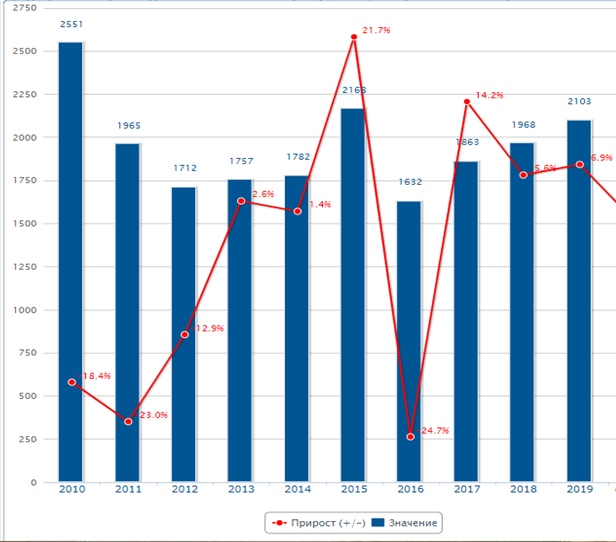 Приложение 3.Сравнительная характеристика социального портрета преступности по возрасту за 2014 -2019 гг.Приложение 4.Сведения, характеризующие социальные портреты преступности в России за 2014-2019 годыПриложение 5.Приложение 6.Приложение 7.Специфика преступности несовершеннолетних и молодежиПриложение 8.Причины, обуславливающие привлекательность для молодежи деструктивных субкультурПриложение 9.Динамика молодежной и подростковой преступности в 2015 – 2019 гг.Приложение 10.Условия, толкающие несовершеннолетних на совершение преступленияПриложение 11.Виды асоциальной направленности личности несовершеннолетних преступниковПриложение 12.Динамика преступности несовершеннолетних в России за 1991 – 2019 годыДинамика количества выявленных несовершеннолетних, совершивших преступления в РФ в 1991-2019 годахПриложение 13.Показатели преступности несовершеннолетних в 2003 – 2012 гг.Приложение 14.Нормативные определения профилактики и предупреждения правонарушенийВыполнилмладший лейтенант полиции 
Дубова Мария Евгеньевна2016 год набора, 502 учебная группа_________________________подпись выпускникаНаучный руководитель к.ю.н., старший преподаватель кафедры криминологии, капитан полицииТеунаев Ахмат Сеит-УмаровичРецензентНачальник ОП №6УМВД России по г. Н. Новгородуподполковник полицииМарсяев Сергей МихайловичСтепень тяжести совершенных преступлений2012 г.2012 г.2013 г.2013 г.2014 г.2014 г.Степень тяжести совершенных преступлений14 – 15 лет16 – 17 лет14 – 15 лет16 – 17 лет14 – 15 лет16 – 17 летОсобо тяжкие 368 1 324 317 1 318 361 1 323 Тяжкие 3 876 8 990 4 125 8 808 3 801 8 696 Средней тяжести 10 815 19 727 11 634 19 652 9 718 17 273 Небольшой тяжести 3 451 10 910 3 642 11 265 3 193 10 004 Преступления201220132014Кражи62,452,651,0Грабежи8,1214,618,9Разбои2,6Вымогательства1,12,34,1Насильственные10,2Убийства0,31,42,7Причинение тяжкого вреда здоровью3,52,83,9Изнасилования6,24,81,5Хулиганство5,64,92,6Наркотические преступления2,12,62,0Иные15,617,819,1Итого100,0100,0100,02015 год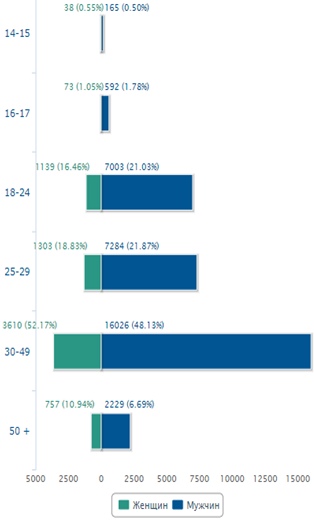 2016 год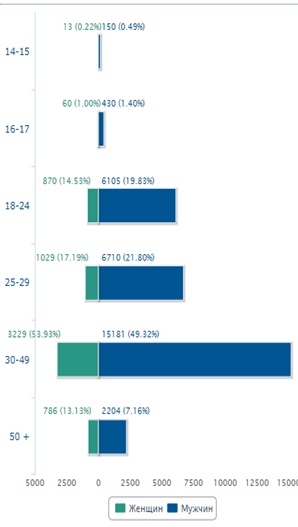 2016 год2017 год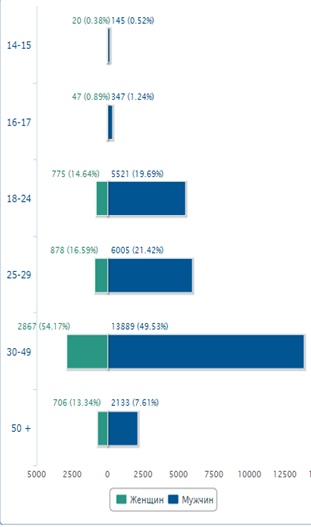 2017 год2018 год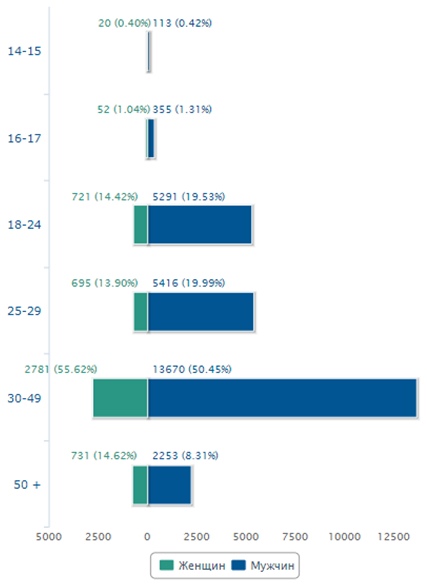 2018 год2019 год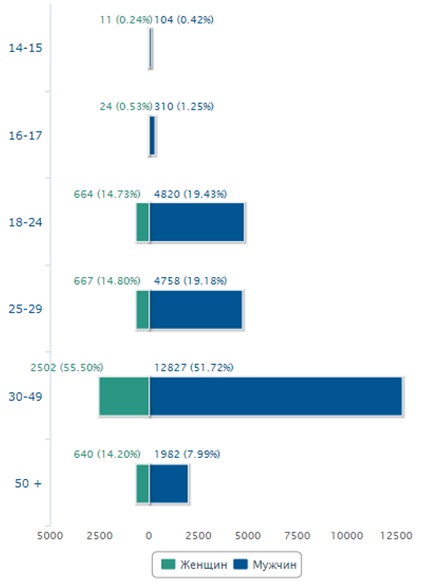 2019 годГОД20152015201520152016201620162016ВОЗРАСТ14-1516-1718-2425-2914-1516-1718-2425-29МУЖЧИНЫ165 (0,50%)592 (1,78 %)7003 (21,03%)7284 (21,87 %)150 (0,49%)430 (1,40%)6105 (19,83%)1029 (17,19%)ЖЕНЩИНЫ38 (0,55%)73 (1,05%)1139 (16,46%)1303 (18,83%)13 (0,22%)60 (1%)870 (14,53%)6710 (21,80%)ГОД20172017201720172018201820182018ВОЗРАСТ14-1516-1718-2425-2914-1516-1718-2425-29МУЖЧИНЫ145 (0,52%)347 (1,24%)5521 (19,69%)6005 (21,2%)113 (0,42%)355 (1,31%)5291 (19,53%)5416 (19,99%)ЖЕНЩИНЫ20 (0,38%)47 (0,89%)775 (14,64%)878 (16,59%)20 (0,40%)52 (1,04%)721 (14,42%)695 (13,90%)год2019201920192019возраст14-1516-1718-2425-29мужчины104 (0,42%)310 (1,25%)4820 (19,43%)4758 (19,18%)женщины11 (0,24%)24 (0,53%)664 (14,73%)667 (14,80%)